ОБОСНОВЫВАЮЩИЕ МАТЕРИАЛЫ К СХЕМЕ ТЕПЛОСНАБЖЕНИЯ       44ВВЕДЕНИЕРазвитие систем теплоснабжения поселений в соответствии с требованиями Федерального закона №190-ФЗ «О теплоснабжении» необходимо для удовлетворения спроса на тепловую энергию и обеспечения надежного теплоснабжения наиболее экономичным способом, внедрения энергосберегающих технологий. Развитие систем теплоснабжения осуществляется на основании схем теплоснабжения. Проект схемы состоит из двух основных разделов: -утверждаемая часть;-обосновывающие материалы. Разработка схемы теплоснабжения выполняется на основании муниципального контракта № СТ-259-11, заключенного между Администрацией Медведского сельского поселения и ООО «ЭнергоАудит», на основании технического задания, являющегося неотъемлемой частью указанного муниципального контракта.Разработка схемы теплоснабжения выполнена в соответствии со следующими документами:-Федеральный закон от 27 июля 2010 года № 190-ФЗ 
«О теплоснабжении»;-Постановление Правительства РФ от 22 февраля 2012 года № 154
«О требованиях к схемам теплоснабжения, порядку их разработки и утверждения»;-Техническое задание на разработку схемы теплоснабжения;-Приказ Минрегиона России совместный с Минэнерго России № 565/ 667 «О методических рекомендациях по разработке схем теплоснабжения»
от 29 декабря 2012 г.;-Федеральный закон от 23.11.2009 г. № 261- ФЗ «Об энергосбережении и повышении энергетической эффективности и о внесении изменений в отдельные акты Российской Федерации»;-Градостроительный Кодекс Российской Федерации от 29.12.2004 г.Схема теплоснабжения поселения разработана в целях удовлетворения спроса на тепловую энергию и теплоноситель, обеспечения надежного теплоснабжения наиболее экономичным способом при минимальном воздействии на окружающую среду, а также экономического стимулирования развития систем теплоснабжения и внедрения энергосберегающих технологий.Используемые понятия в настоящей схеме означают следующее:-«зона действия системы теплоснабжения» – территория поселения, или ее часть, границы которой устанавливаются по наиболее удаленным точкам подключения потребителей к тепловым сетям, входящим в систему теплоснабжения; -«зона действия источника тепловой энергии» – территория поселения, или ее часть, границы которой устанавливаются закрытыми секционирующими задвижками тепловой сети системы теплоснабжения; -«установленная мощность источника тепловой энергии» – сумма номинальных тепловых мощностей всего принятого по акту ввода в эксплуатацию оборудования, предназначенного для отпуска тепловой энергии потребителям на собственные и хозяйственные нужды; -«располагаемая мощность источника тепловой энергии» – величина, равная установленной мощности источника тепловой энергии за вычетом объемов мощности, не реализуемой по техническим причина, в том числе по причине снижения тепловой мощности оборудования в результате эксплуатации на продленном техническом ресурсе (снижение параметров пара перед турбиной, отсутствие рециркуляции в пиковых водогрейных котлоагрегатах и др.); -«мощность источника тепловой энергии нетто» – величина, равная располагаемой мощности источника тепловой энергии за вычетом тепловой нагрузки на собственные и хозяйственные нужды; -«теплосетевые объекты» – объекты, входящие в состав тепловой сети и обеспечивающие передачу тепловой энергии от источника тепловой энергии до теплопотребляющих установок потребителей тепловой энергии; -«элемент территориального деления» – территория поселения, или ее часть, установленная по границам административно-территориальных единиц; -«расчетный элемент территориального деления» – территория поселения, или ее часть, принятая для целей разработки схемы теплоснабжения в неизменяемых границах на весь срок действия схемы теплоснабжения.-«местные виды топлива» - топливные ресурсы, использование которых потенциально возможно в районах (территориях) их образования, производства, добычи (торф и продукты его переработки, попутный газ, отходы деревообработки, отходы сельскохозяйственной деятельности, отходы производства и потребления, в том числе твердые коммунальные отходы, и иные виды топливных ресурсов), экономическая эффективность потребления которых ограничена районами (территориями) их происхождения.-«расчетная тепловая нагрузка» - тепловая нагрузка, определяемая на основе данных о фактическом отпуске тепловой энергии за полный отопительный период, предшествующий началу разработки схемы теплоснабжения, приведенная в соответствии с методическими указаниями по разработке схем теплоснабжения к расчетной температуре наружного воздуха.-«базовый период» - год, предшествующий году разработки и утверждения первичной схемы теплоснабжения поселения, городского округа, города федерального значения.- «базовый период актуализации» - год, предшествующий году, в котором подлежит утверждению актуализированная схема теплоснабжения поселения, городского округа, города федерального значения.«мастер-план развития систем теплоснабжения поселения, городского округа, города федерального значения" - раздел схемы теплоснабжения (актуализированной схемы теплоснабжения), содержащий описание сценариев развития теплоснабжения поселения, городского округа, города федерального значения и обоснование выбора приоритетного сценария развития теплоснабжения поселения, городского округа, города федерального значения;«энергетические характеристики тепловых сетей» - показатели, характеризующие энергетическую эффективность передачи тепловой энергии по тепловым сетям, включая потери тепловой энергии, расход электроэнергии на передачу тепловой энергии, расход теплоносителя на передачу тепловой энергии, потери теплоносителя, температуру теплоносителя;-«топливный баланс» - документ, содержащий взаимосвязанные показатели количественного соответствия необходимых для функционирования системы теплоснабжения поставок топлива различных видов и их потребления источниками тепловой энергии в системе теплоснабжения, устанавливающий распределение топлива различных видов между источниками тепловой энергии в системе теплоснабжения и позволяющий определить эффективность использования топлива при комбинированной выработке электрической и тепловой энергии;-«электронная модель системы теплоснабжения поселения, городского округа, города федерального значения» - документ в электронной форме, в котором представлена информация о характеристиках систем теплоснабжения поселения, городского округа, города федерального значения;-«материальная характеристика тепловой сети» - сумма произведений значений наружных диаметров трубопроводов отдельных участков тепловой сети и длины этих участков;-«удельная материальная характеристика тепловой сети» - отношение материальной характеристики тепловой сети к тепловой нагрузке потребителей, присоединенных к этой тепловой сети;-«средневзвешенная плотность тепловой нагрузки» - отношение тепловой нагрузки потребителей тепловой энергии к площади территории, на которой располагаются объекты потребления тепловой энергии указанных потребителей, определяемое для каждого расчетного элемента территориального деления, зоны действия каждого источника тепловой энергии, каждой системы теплоснабжения и в целом по поселению, городскому округу, городу федерального значения в соответствии с методическими указаниями по разработке схем теплоснабжения.ОБЩИЕ СВЕДЕНИЯОбщая характеристика района исследованияМедведское сельское поселение образовано на основании областного закона 
от 17.01.2005 № 398-ОЗ «Об установлении границ муниципальных образований, входящих в состав территории Шимского муниципального района, наделении их статусом городских и сельских поселений, определении административных центров и перечня населенных пунктов, входящих в состав территорий поселений» (в ред. областных законов Новгородской области от 06.06.2005 № 501-ОЗ, от 05.12.2005 
№ 569-ОЗ, от 31.03.2009 № 489-ОЗ, от 30.03.2010 № 728-ОЗ).Медведское сельское поселение находится в центре Шимского района Новгородской области, в 14 км от районного центра р.п. Шимск и 64 км от областного центра Великий Новгород.Поселение по северу граничит с Батецким районом, по северо-востоку с Новгородским районом, по востоку и юго-востоку и югу с Шимским городским поселением, по югу с Солецким районом и по западу с Уторгошским сельским поселением. Расположение Медведского сельского поселения в составе Шимского района показано на рис. 1.В состав муниципального образования Медведского сельского поселения входят следующие населенные пункты: деревня Большие Угороды, деревня Ванец, деревня Верхний Прихон, деревня Вешка, деревня Взъезды, деревня Высоково, деревня Горное Веретье, деревня Закибье, деревня Заречье, деревня Клевенец, деревня Костково, деревня Любач, деревня Малые Угороды, деревня Межник, деревня Менюша, деревня Нижний Прихон, деревня Новое Веретье, деревня Раглицы, деревня Сосенка, деревня Старое Веретье, деревня Старый Медведь, деревня Ушно, деревня Шарок, деревня Щелино, село Медведь. В состав Медведского сельского поселения входит 25 населенных пунктов.Административным центром поселения является с. Медведь.Площадь поселения – 61170,05 га.Население на 01.01.2022 года – 2029 человек.Схема границ Медведского сельского поселения представлена на рисунке 1.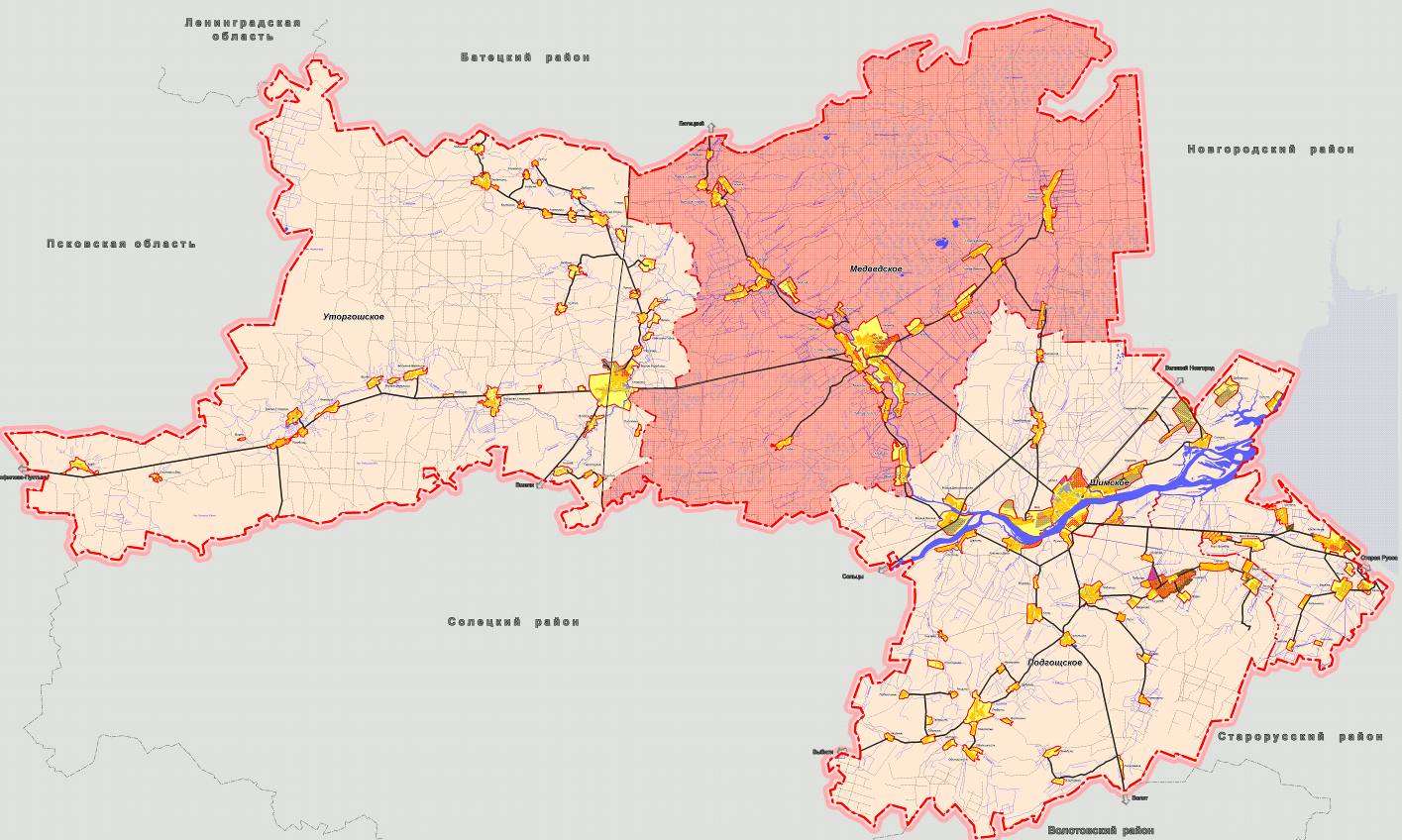 Рисунок 1 - Положение Медведского сельского поселения в Шимском районе Новгородской области.КлиматКлимат района умеренно континентальный. Осадков выпадает от 540-750 мм в год. Максимум осадков приходится на лето (38%), немного меньше - на осень (27%). Средняя температура января – 10 градусов ниже нуля. Зима умеренно мягкая, снежная, преобладает облачная умеренно морозная погода. Снежный покров устанавливается в середине декабря и удерживается в среднем 90-100 дней. Весна продолжительная, прохладная. Лето умеренно теплое (средняя температура июля +16...+170С градусов) непродолжительное; иногда отмечается жаркая и сухая погода. Иногда температура воздуха летом доходит до +34 градуса. Число часов солнечного сияния около 1700 в год. Ветры преобладают северо-западные и юго-западные.Данные по климатическим условиям приведены в таблице 1.Таблица 1РАЗДЕЛ 1.ПОКАЗАТЕЛИ СУЩЕСТВУЮЩЕГО И ПЕРСПЕКТИВНОГО СПРОСА НА ТЕПЛОВУЮ ЭНЕРГИЮ (МОЩНОСТЬ) И ТЕПЛОНОСИТЕЛЬ В УСТАНОВЛЕННЫХ ГРАНИЦАХ ТЕРРИТОРИИ МЕДВЕДСКОГО СЕЛЬСКОГО ПОСЕЛЕНИЯа) величины существующей отапливаемой площади строительных фондов и приросты отапливаемой площади строительных фондов по расчетным элементам территориального деления с разделением объектов строительства на многоквартирные дома, индивидуальные жилые дома, общественные здания и производственные здания промышленных предприятий по этапам – на каждый год первого 5-летнего периода и на последующие 5-летние периодыОбщая площадь земель Медведского сельского поселения в административных границах составляет 61170,05 га. Земельный фонд распределяется по категориям земель следующим образом.Таблица 1.1Распределение земельного фондаПрогноз приростов на каждом этапе площади земель населенных пунктов подразумевает новое строительство.Жилищный фонд и жилищное строительствоПо состоянию на 01.01.2022 г. жилой фонд Медведского сельского поселения составил 95,6 тыс.м2Одним из факторов, свидетельствующих об уровне благоустройства жилья, является степень обеспечения домов инженерным оборудованием. В структуре жилищного фонда большая часть – частное жилье. Строения поселения в основном представлены в деревянном и каменном исполнении. Разработка предложений по организации жилых зон, реконструкции существующего жилищного фонда и размещению площадок нового жилищного строительства – одна из приоритетных задач.Предложения по градостроительной организации территорий жилой застройки и новому жилищному строительству опираются на результаты градостроительного анализа территории – техническое состояние и строительные характеристики жилищного фонда; динамику и структуру жилищного строительства; современные градостроительные тенденции в жилищном строительстве, экологическое состояние территории.Обеспечение более комфортных условий проживания населения требует наращивания объемов жилищного строительства.Для реализации этой задачи проектом предусматривается:улучшение планировочной ситуации (более четкое функциональное зонирование территории);создание рациональной транспортной сети; обеспечение объектами культурно-бытового обслуживания населения;оздоровление экологической обстановки (организация зон санитарной вредности, озеленение и так далее).Для реализации социальных программ по увеличению численности населения и улучшению условий жизнедеятельности, а также в соответствии с показателями Схемы территориального планирования Шимского района Новгородской области средняя жилищная обеспеченность составит:на I-ую очередь – 33,8 м2 на 1 жителя;на расчетный срок – 46 м2 на 1 жителя.Проектом предлагается застройка территории индивидуальными жилыми домами. Индивидуальные жилые дома выполняются по индивидуальным проектам. Размер индивидуального жилого дома в зависимости от возможностей застройщиков может колебаться в среднем от 80 до 150 кв. м общей площади.На территории Медведского сельского поселения максимальные и минимальные размеры земельных участков, предоставляемых гражданам для индивидуального жилищного строительства составляют 0,06-0,15 га.Расчет объемов и площадей территорий нового жилищного строительства по очередям приведен в таблице 1.2.Таблица 1.2Расчет объемов и площадей территорий нового жилищного строительства Медведского сельского поселенияТаким образом, жилой фонд в перспективу (2033 г.) составит 161100 м2 общей площади. Новая жилая застройка будет представлять собой индивидуальную жилую застройку.Для расселения прироста Медведского сельского поселения в связи с увеличением жилищного фонда потребуется:- на первую очередь – -;- на расчетный срок – 466 земельных участков и 69,86 га.Исходя из площади земельного участка, предоставляемого для жилищного строительства – 0,15 га.При выборе территорий под новое жилищное строительство была проведена комплексная оценка территориальных ресурсов села: наличие свободных территорий, пригодных для застройки, проанализировано состояние имеющегося жилищного фонда, возможность и целесообразность сноса и уплотнения существующих жилых кварталов. Объекты социального и культурно-бытового обслуживания населенияУлучшение качества жизни всех слоев населения, являющееся главной целью развития любого поселения, в значительной степени определяется уровнем развития системы обслуживания, которая включает в себя, прежде всего, учреждения здравоохранения, соцобеспечения, спорта, образования, культуры и искусства, торговли, а также объекты бытового обслуживания населения.Уровень обслуживания и спектр предоставляемых услуг постепенно меняется со становлением рыночной экономики и рыночных механизмов регулирования. Сфера обслуживания приобретает кардинально новый уровень – повышаются требования к качеству и ассортименту предоставляемых услуг учреждениями культурно-бытового и социального обслуживания.В настоящее время в Медведском сельском поселении сеть учреждений обслуживания представлена практически всеми видами культурно-бытовых объектов.б) существующие и перспективные объемы потребления тепловой энергии (мощности) и теплоносителя с разделением по видам теплопотребления в каждом расчетном элементе территориального деления на каждом этапеСистема теплоснабжения Медведского сельского поселения сложилась на базе 4-х отопительных котельных централизованного теплоснабжения и тепловых сетей от них. В настоящее время электрогенерирующее оборудование, обеспечивающее комбинированную выработку тепловой и электрической энергии в Медведском сельском поселении на источниках тепла – отсутствует.В Медведском сельском поселении услуги теплоснабжения оказывает ООО «ТК Новгородская» и ООО «ТК Северная».Объемы полезного отпуска тепловой энергии (мощности) по каждой котельной ООО «ТК Новгородская» за 2023 г. представлены в таблице 1.3.Таблица 1.3Объемы полезного отпуска тепловой энергии (мощности) по каждой котельной ООО «ТК Северная» за 2021 г. представлены в таблице 1.4.Таблица 1.4в) существующие и перспективные объемы потребления тепловой энергии (мощности) и теплоносителя объектами, расположенными в производственных зонах, на каждом этапеНа территории Медведского сельского поселения отсутствуют источники тепловой энергии, расположенные в производственных зонах.г) существующие и перспективные величины средневзвешенной плотности тепловой нагрузки в каждом расчетном элементе территориального деления, зоне действия каждого источника тепловой энергии, каждой системе теплоснабжения и по поселению, городскому округу, городу федерального значенияТаблица 1.5Подключенные тепловые нагрузки к источникам теплоснабженияПрогнозные тепловые нагрузки по источникам теплоснабжения Медведского сельского поселения представлены в таблице 1.6.Таблица 1.6Прогнозные тепловые нагрузкиРАЗДЕЛ 2. СУЩЕСТВУЮЩИЕ И ПЕРСПЕКТИВНЫЕ БАЛАНСЫ ТЕПЛОВОЙ МОЩНОСТИ ИСТОЧНИКОВ ТЕПЛОВОЙ ЭНЕРГИИИ И ТЕПЛОВОЙ НАГРУЗКИ ПОТРЕБИТЕЛЕЙа) описание существующих и перспективных зон действия систем теплоснабжения и источников тепловой энергииНа территории Медведского сельского поселения имеется два теплоснабжающих предприятия (ООО «ТК Новгородская» и ООО «ТК Северная»). Котельная №13, Котельная №21 и тепловые сети от них обслуживаются 
ООО «ТК Новгородская», а котельные № 20 и №24, тепловые сети от них – 
ООО «ТК Северная». Потребителями услуг теплоснабжения являются жилой фонд и социальные объекты с. Медведь и д. Менюша. Снабжающие организации вырабатывают и транспортируют тепловую энергию в виде горячей воды, осуществляя выработку, передачу и распределение тепловой энергии конечным потребителям.б) описание существующих и перспективных зон действия индивидуальных источников тепловой энергииБольшая часть индивидуальных жилых домов, объектов административно-общественного и производственного назначения обеспечена теплоснабжением от индивидуальных источников теплоснабжения (котлов или печей), работающих на твердом топливе.В перспективе планируется в соответствии с намечаемыми планами застройки Медведского сельского поселения подключение жилых (и социально значимых) объектов от индивидуальных источников теплоснабжения (котлов или печей).Существующие и планируемые к застройке потребители, вправе использовать для отопления индивидуальные источники теплоснабжения. Использование автономных источников теплоснабжения целесообразно в случаях:-значительной удаленности от существующих и перспективных тепловых сетей;-малой подключаемой нагрузки (менее 0,01 Гкал/ч);-отсутствия резервов тепловой мощности в границах застройки на данный момент и в рассматриваемой перспективе;-использования тепловой энергии в технологических целях.В соответствии с требованиями п. 15 статьи 14 ФЗ №190 «О теплоснабжении» «Запрещается переход на отопление жилых помещений в многоквартирных домах с использованием индивидуальных квартирных источников тепловой энергии при наличии осуществлённого в надлежащем порядке подключения к системам теплоснабжения многоквартирных домов».в) существующие и перспективные балансы тепловой мощности и тепловой нагрузки потребителей в зонах действия источников тепловой энергии, в том числе работающих на единую тепловую сеть, на каждом этапеВ таблице 2.1 представлен баланс тепловой мощности и перспективной тепловой нагрузки, в каждой из выделенных зон действия источников тепловой энергии.Таблица 2.1Баланс тепловой мощности и перспективной тепловой нагрузкиНа перспективу подключение новых объектов к централизованному теплоснабжению не планируется.г) перспективные балансы тепловой мощности источников тепловой энергии и тепловой нагрузки потребителей в случае, если зона действия источника тепловой энергии расположена в границах двух или более поселений, городских округов либо в границах городского округа (поселения) и города федерального значения или городских округов (поселений) и города федерального значения, с указанием величины тепловой нагрузки для потребителей каждого поселения, городского округа, города федерального значенияЗона действия источников тепловой энергии, расположенных в границах двух или более поселений на территории Медведского сельского поселения отсутствует. д) радиус эффективного теплоснабжения, определяемый в соответствии с методическими указаниями по разработке схем теплоснабженияЦелесообразность подключения новых потребителей к существующей системе теплоснабжения определяется расчетом радиуса эффективного теплоснабжения. Расчет радиуса эффективного теплоснабжения представлен в таблице 2.2.Таблица 2.2Расчет радиуса эффективного теплоснабженияРезультаты расчета радиуса теплоснабжения представлены в графическом виде на рисунке 2.1.Рисунок 2.1– Эффективный радиус теплоснабжения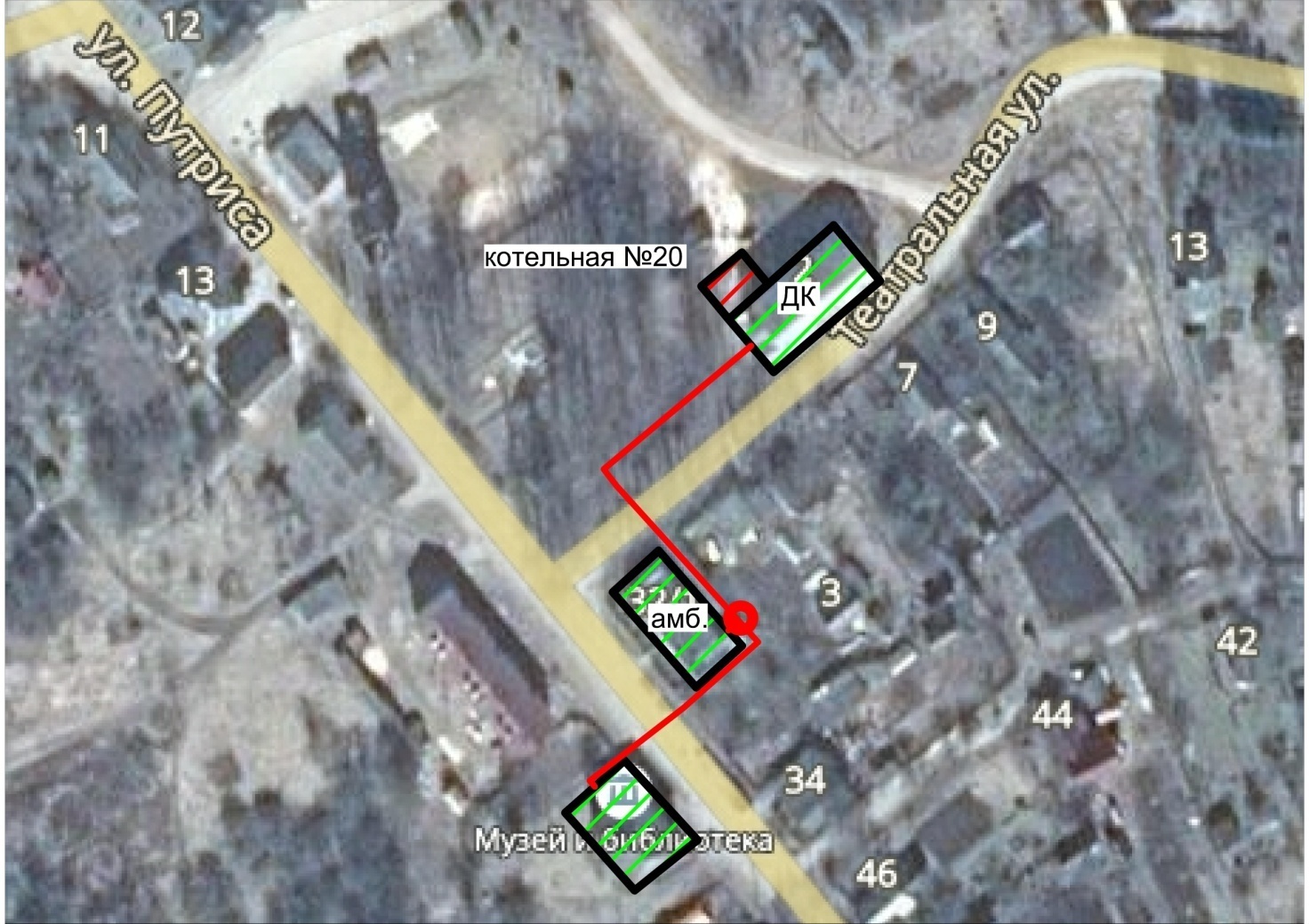 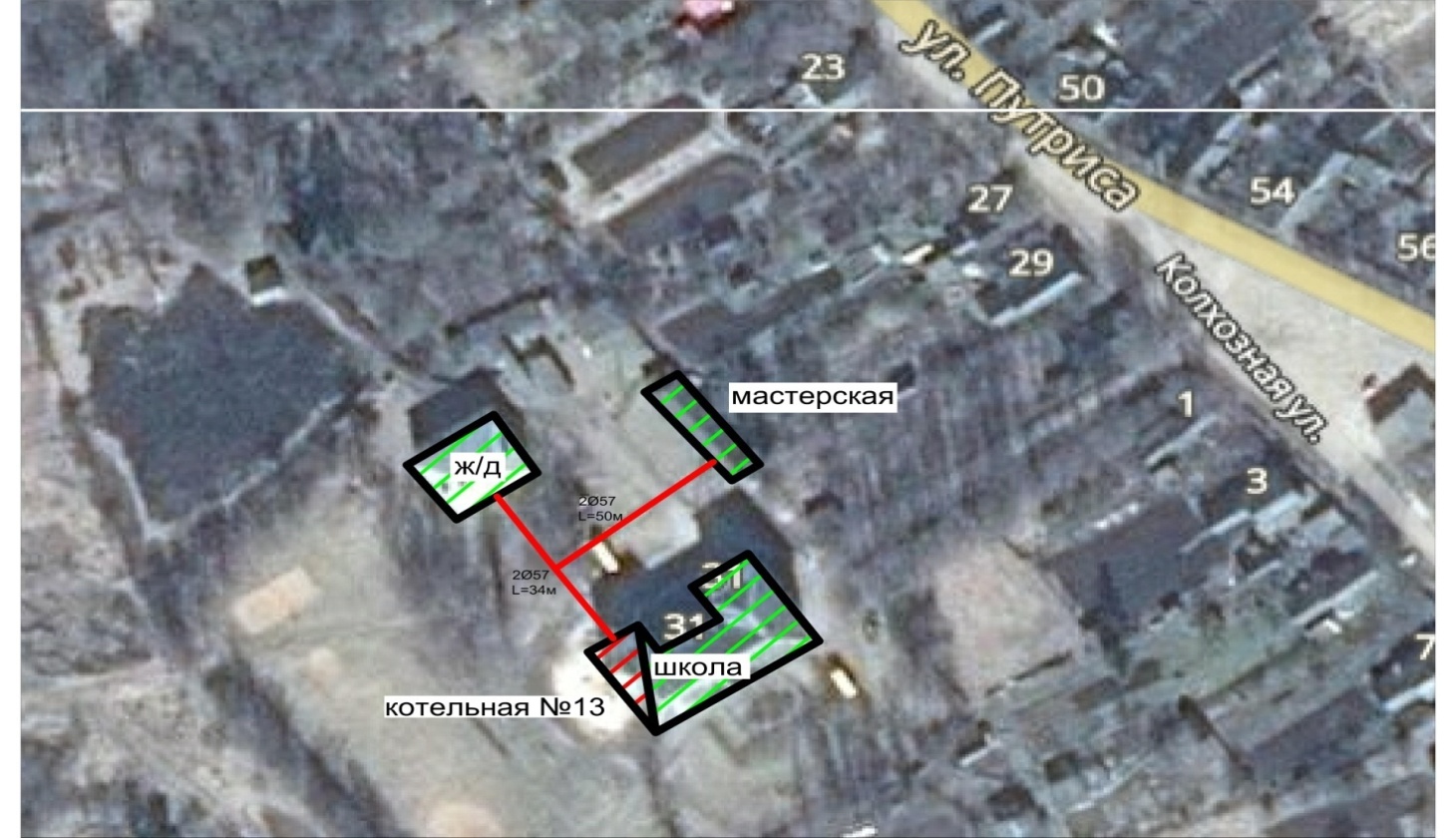 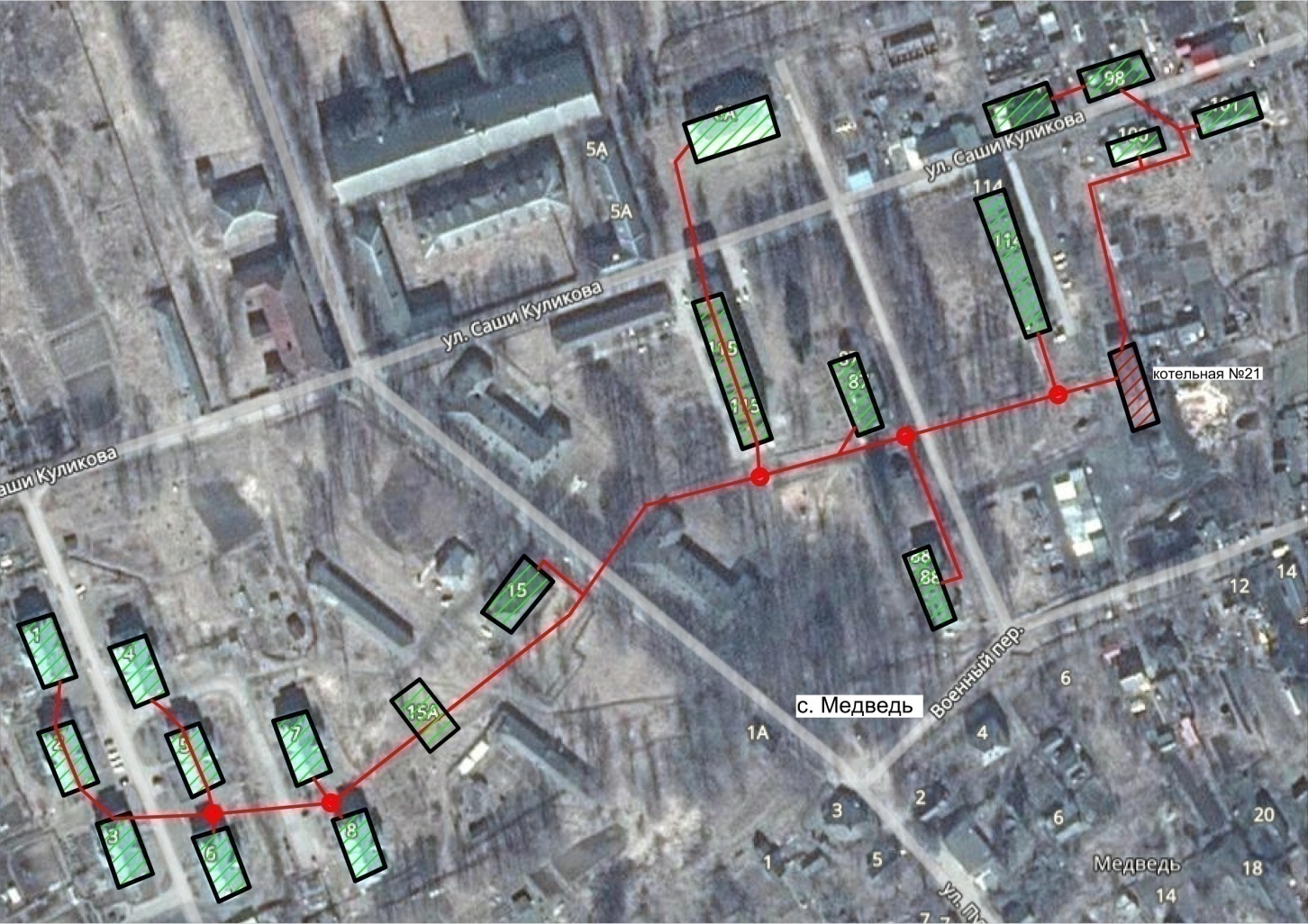 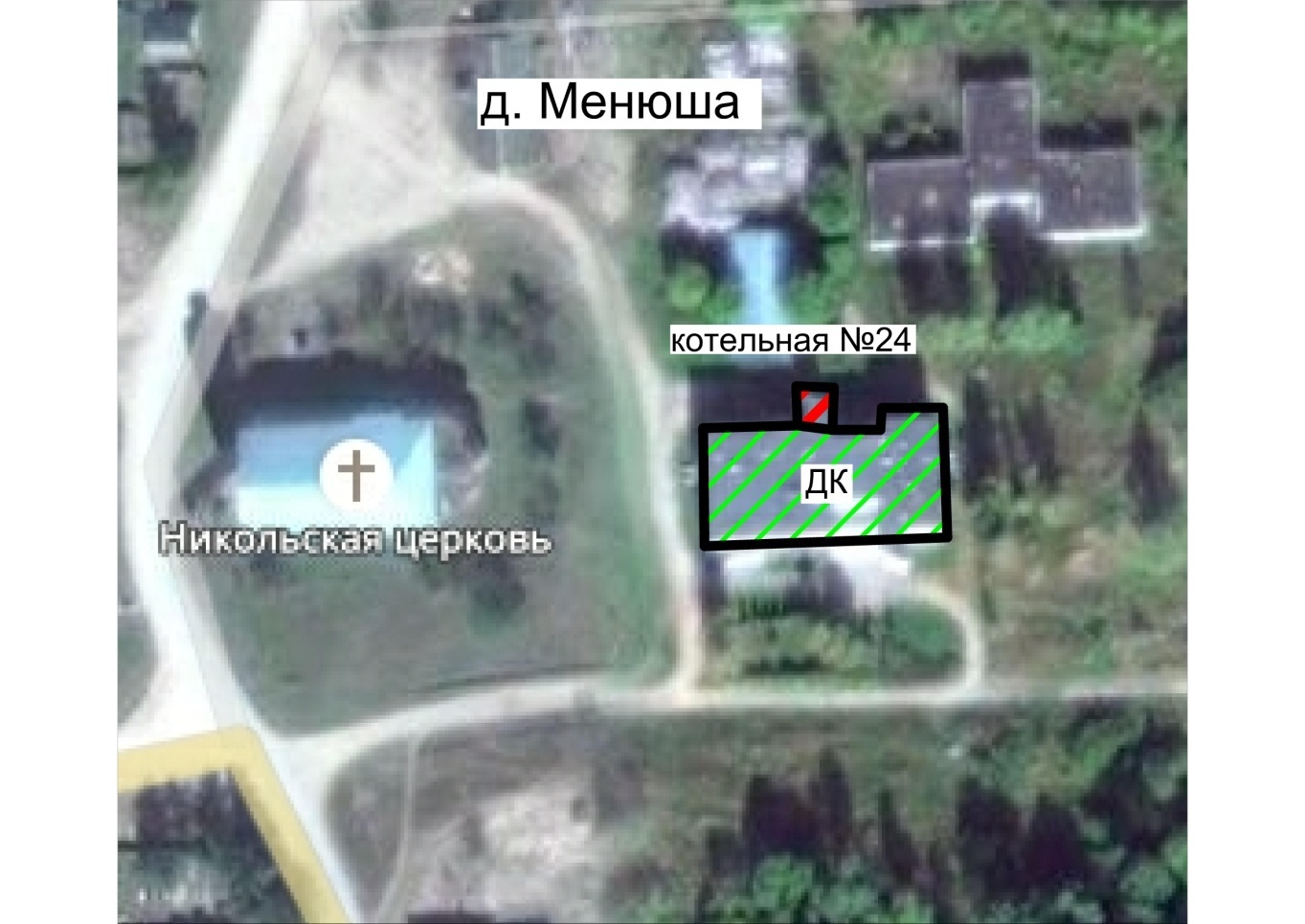 Рисунок 2.2 – Зона действия котельных Медведского сельского поселенияПерспективные балансы тепловой мощности и тепловой нагрузки в каждой системе теплоснабжения и зоне действия источников тепловой энергии:а) Существующие и перспективные значения установленной тепловой мощности основного оборудования источника (источников) тепловой энергииДанные по существующим и перспективным значениям установленной тепловой мощности основного оборудования источников тепловой энергии Медведского сельского поселения представлены в таблице 2.3. Таблица 2.3Существующие и перспективные значения установленной мощности источников тепловой энергииб) существующие и перспективные технические ограничения на использование установленной тепловой мощности и значения располагаемой мощности основного оборудования источников тепловой энергииНа источниках тепловой энергии Медведского сельского поселения снижения мощности нет, консервации оборудования не осуществляется и в перспективе не предусматривается.в) существующие и перспективные затраты тепловой мощности на собственные и хозяйственные нужды источников тепловой энергииДанные по существующим и перспективным затратам тепловой мощности на собственные и хозяйственные нужды источников тепловой энергии Медведского сельского поселения представлены в таблице 2.4. Таблица 2.4Существующие и перспективные затраты тепловой мощности на собственные и хозяйственные нужды источников тепловой энергииг) значения существующей и перспективной тепловой мощности источников тепловой энергии неттоДанные по существующей и перспективной тепловой мощности источников тепловой энергии нетто Медведского сельского поселения представлены в таблице 2.5.Таблица 2.5Значения существующей и перспективной тепловой мощности источников тепловой энергии неттод) значения существующих и перспективных потерь тепловой энергии при ее передаче по тепловым сетям, включая потери тепловой энергии в тепловых сетях теплопередачей через теплоизоляционные конструкции теплопроводов и потери теплоносителя, с указанием затрат теплоносителя на компенсацию этих потерьДанные по существующим и перспективным потерям тепловой энергии при ее передаче по тепловым сетям, включая потери тепловой энергии в тепловых сетях теплопередачей через теплоизоляционные конструкции теплопроводов и потери теплоносителя, с указанием затрат теплоносителя на компенсацию этих потерь источниками тепловой энергии Медведского сельского поселения представлены в таблице 2.6.Таблица 2.6Значения существующих и перспективных тепловых потерь, включая тепловые потери через изоляцию трубопроводае) затраты существующей и перспективной тепловой мощности на хозяйственные нужды теплоснабжающей (теплосетевой) организации в отношении тепловых сетейЗатраты существующей и перспективной тепловой мощности на хозяйственные нужды тепловых сетей отсутствуют.Таблица 2.7Затраты существующей тепловой мощности на хозяйственные нужды тепловых сетейж) значения существующей и перспективной резервной тепловой мощности источников теплоснабжения, в том числе источников тепловой энергии, принадлежащих потребителям, и источников тепловой энергии теплоснабжающих организаций, с выделением аварийного резерва и резерва по договорам на поддержание резервной тепловой мощностиДанные по существующей и перспективной резервной тепловой мощности источников теплоснабжения, с выделением аварийного резерва источников тепловой энергии Медведского сельского поселения представлены в таблице 2.8. Таблица 2.8Значения существующей и перспективной резервной тепловой мощности источников теплоснабжения с выделением аварийного резерваз) Значения существующей и перспективной тепловой нагрузки потребителей, устанавливаемые с учетом расчетной тепловой нагрузки.Значения тепловой нагрузки потребителей Шимского городского поселения, устанавливаемые с учетом расчетной тепловой нагрузки, отображены 
в таблице № 1.6.РАЗДЕЛ 3.СУЩЕСТВУЮЩИЕ И ПЕРСПЕКТИВНЫЕ БАЛАНСЫ ТЕПЛОНОСИТЕЛЯа) существующие и перспективные балансы производительности водоподготовительных установок и максимального потребления теплоносителя теплопотребляющими установками потребителейВ Медведском сельском поселении запроектирована и действует закрытая двух трубная система теплоснабжения, обеспечивающая подачу и возврат теплоносителя на отопление. В системе теплоснабжения возможна утечка сетевой воды из тепловых сетей, в системах теплопотребления, через неплотности соединений и уплотнений трубопроводной арматуры, насосов. Потери компенсируются на котельных подпиточной водой, которая идет на восполнение утечек теплоносителя. В качестве исходной воды для подпитки теплосети используется вода из водопровода. Перед добавлением воды в тепловую сеть исходная вода должна пройти через систему ХВО.Производительность водоподготовительных установок источников тепловой энергии должна покрыть нормативные утечки теплоносителя в сети и системах отопления потребителя. Нормативные утечки теплоносителя представлены в таблице 3.1.Таблица 3.1Нормативные утечки теплоносителя на тепловых сетях Медведского сельского поселенияНа основании принятых в Схеме объемов перспективного потребления тепловой мощности и перспективных балансов тепла на теплоисточниках в соответствии с требованиями СНиП 41-02-2003 «Тепловые сети» определена перспективная подпитка тепловых сетей в номинальном режиме, а также требуемая производительность ХВО на котельных.Перспективные балансы теплоносителя для подпитки тепловой сети и производительности водоподготовительных установок в номинальном режиме в сравнении с существующей производительностью химводоподготовки приведены в таблице 3.2.Таблица 3.2Перспективные балансы теплоносителя для подпитки тепловой сети и производительности водоподготовительных установок в номинальном режиме в сравнении с существующей производительностью химводоподготовкиб) перспективные балансы производительности водоподготовительных установок источников тепловой энергии для компенсации потерь теплоносителя в аварийных режимах работы систем теплоснабженияВ соответствии со СНиП 41-02-2003 «Тепловые сети» (п.6.17) аварийная подпитка в количестве 2% от объема воды в тепловых сетях и присоединенных к ним систем теплопотребления осуществляется химически не обработанной и недеаэрированной водой.Объем теплоносителя необходимый для подпитки тепловой сети и производительности водоподготовительных установок в аварийном режиме приведен в таблице 3.3.Таблица 3.3Объём аварийной подпитки в тепловых сетях и присоединенных к ним систем теплопотребленияПерспективные балансы теплоносителя для подпитки тепловой сети и производительности водоподготовительных установок в аварийном режиме в сравнении с существующей производительностью химводоподготовки приведены в таблице 3.4.Таблица 3.4Перспективный баланс теплоносителя для подпитки тепловой сети и производительности водоподготовительных установок в аварийном режиме в сравнении с существующей производительностью химводоподготовкиРАЗДЕЛ 4. ОСНОВНЫЕ ПОЛОЖЕНИЯ МАСТЕР-ПЛАНА РАЗВИТИЯ СИСТЕМ ТЕПЛОСНАБЖЕНИЯ ПОСЕЛЕНИЯ, ГОРОДСКОГО ОКРУГА, ГОРОДА ФЕДЕРАЛЬНОГО ЗНАЧЕНИЯа) описание сценариев развития теплоснабжения поселения, городского округа, города федерального значенияАдминистрацией Шимского муниципального района не предусмотрено изменение существующей схемы теплоснабжения Медведского сельского поселенияб) обоснование выбора приоритетного сценария развития теплоснабжения поселения, городского округа, города федерального значенияДля обеспечения устойчивого теплоснабжения необходимо использовать существующую систему централизованного теплоснабжения, с поддержанием ее в рабочем состоянии посредством капитальных и текущих ремонтов.РАЗДЕЛ 5.ПРЕДЛОЖЕНИЯ ПО СТРОИТЕЛЬСТВУ, РЕКОНСТРУКЦИИ, ТЕХНИЧЕСКОМУ ПЕРЕВООРУЖЕНИЮ И (ИЛИ) МОДЕРНИЗАЦИИ ИСТОЧНИКОВ ТЕПЛОВОЙ ЭНЕРГИИНа момент разработки схемы теплоснабжения централизованное теплоснабжение потребителей на территории Медведского сельского поселения организованно от четырех котельных. Индивидуальное отопление жилых домов частного сектора – печное или электрическое.Определение условий организации централизованного теплоснабженияСогласно статье 14 ФЗ №190 «О теплоснабжении» от 27.07.2010 года, подключение теплопотребляющих установок и тепловых сетей потребителей тепловой энергии, в том числе застройщиков, к системе теплоснабжения осуществляется в порядке, установленном законодательством о градостроительной деятельности для подключения объектов капитального строительства к сетям инженерно-технического обеспечения, с учетом особенностей, предусмотренных ФЗ №190 «О теплоснабжении» и правилами подключения к системам теплоснабжения, утвержденными Правительством Российской Федерации.Подключение осуществляется на основании договора на подключение к системе теплоснабжения, который является публичным, для теплоснабжающей организации, теплосетевой организации. Правила выбора теплоснабжающей организации или теплосетевой организации, к которой следует обращаться заинтересованным в подключении к системе теплоснабжения лицам и которая не вправе отказать им в услуге по такому подключению и в заключении соответствующего договора, устанавливаются правилами подключения к системам теплоснабжения, утвержденными Правительством Российской Федерации.При наличии технической возможности подключения к системе теплоснабжения и при наличии свободной мощности в соответствующей точке подключения отказ потребителю, в том числе застройщику, в заключении договора на подключение объекта капитального строительства, находящегося в границах определенного схемой теплоснабжения радиуса эффективного теплоснабжения, не допускается. Нормативные сроки подключения к системе теплоснабжения этого объекта капитального строительства устанавливаются правилами подключения к системам теплоснабжения, утвержденными Правительством Российской Федерации.В случае технической невозможности подключения к системе теплоснабжения объекта капитального строительства, вследствие отсутствия свободной мощности в соответствующей точке подключения на момент обращения соответствующего потребителя, в том числе застройщика, но при наличии в утвержденной в установленном порядке инвестиционной программе теплоснабжающей организации или теплосетевой организации мероприятий по развитию системы теплоснабжения и снятию технических ограничений, позволяющих обеспечить техническую возможность подключения к системе теплоснабжения объекта капитального строительства, отказ в заключении договора на его подключение не допускается. Нормативные сроки его подключения к системе теплоснабжения устанавливаются в соответствии с инвестиционной программой теплоснабжающей организации или теплосетевой организации в пределах нормативных сроков подключения к системе теплоснабжения, установленных правилами подключения к системам теплоснабжения, утвержденными Правительством Российской Федерации.В случае технической невозможности подключения к системе теплоснабжения объекта капитального строительства вследствие отсутствия свободной мощности в соответствующей точке подключения на момент обращения соответствующего потребителя, в том числе застройщика, и при отсутствии в утвержденной в установленном порядке инвестиционной программе теплоснабжающей организации или теплосетевой организации мероприятий по развитию системы теплоснабжения и снятию технических ограничений, позволяющих обеспечить техническую возможность подключения к системе теплоснабжения этого объекта капитального строительства, теплоснабжающая организация или теплосетевая организация в сроки и в порядке, которые установлены правилами подключения к системам теплоснабжения, утвержденными Правительством Российской Федерации, обязана обратиться в федеральный орган исполнительной власти, уполномоченный на реализацию государственной политики в сфере теплоснабжения, или орган местного самоуправления, утвердивший схему теплоснабжения, с предложением о включении в нее мероприятий по обеспечению технической возможности подключения к системе теплоснабжения этого объекта капитального строительства. Федеральный орган исполнительной власти, уполномоченный на реализацию государственной политики в сфере теплоснабжения, или орган местного самоуправления, утвердивший схему теплоснабжения, в сроки, в порядке и на основании критериев, которые установлены порядком разработки и утверждения схем теплоснабжения, утвержденным Правительством Российской Федерации, принимает решение о внесении изменений в схему теплоснабжения или об отказе во внесении в нее таких изменений. В случае, если теплоснабжающая или теплосетевая организация не направит в установленный срок и (или) представит с нарушением установленного порядка в федеральный орган исполнительной власти, уполномоченный на реализацию государственной политики в сфере теплоснабжения, или орган местного самоуправления, утвердивший схему теплоснабжения, предложения о включении в нее соответствующих мероприятий, потребитель, в том числе застройщик, вправе потребовать возмещения убытков, причиненных данным нарушением, и (или) обратиться в федеральный антимонопольный орган с требованием о выдаче в отношении указанной организации предписания о прекращении нарушения правил недискриминационного доступа к товарам.В случае внесения изменений в схему теплоснабжения теплоснабжающая организация или теплосетевая организация обращается в орган регулирования для внесения изменений в инвестиционную программу. После принятия органом регулирования решения об изменении инвестиционной программы он обязан учесть внесенное в указанную инвестиционную программу изменение при установлении тарифов в сфере теплоснабжения в сроки и в порядке, которые определяются основами ценообразования в сфере теплоснабжения и правилами регулирования цен (тарифов) в сфере теплоснабжения, утвержденными Правительством Российской Федерации. Нормативные сроки подключения объекта капитального строительства устанавливаются в соответствии с инвестиционной программой теплоснабжающей организации или теплосетевой организации, в которую внесены изменения, с учетом нормативных сроков подключения объектов капитального строительства, установленных правилами подключения к системам теплоснабжения, утвержденными Правительством Российской Федерации.Таким образом, вновь вводимые потребители, обратившиеся соответствующим образом в теплоснабжающую организацию, должны быть подключены к централизованному теплоснабжению, если такое подсоединение возможно в перспективе.С потребителями находящимися за границей радиуса эффективного теплоснабжения, могут быть заключены договора долгосрочного теплоснабжения по свободной (обоюдно приемлемой) цене, в целях компенсации затрат на строительство новых и реконструкцию существующих тепловых сетей, и увеличению радиуса эффективного теплоснабжения.Определение условий организации индивидуального теплоснабжения, а также поквартирного отопленияСуществующие и планируемые к застройке потребители, вправе использовать для отопления индивидуальные источники теплоснабжения. Использование автономных источников теплоснабжения целесообразно в случаях:значительной удаленности от существующих и перспективных тепловых сетей;малой подключаемой нагрузки (менее 0,01 Гкал/ч);отсутствия резервов тепловой мощности в границах застройки на данный момент и в рассматриваемой перспективе;использования тепловой энергии в технологических целях.Потребители, отопление которых осуществляется от индивидуальных источников, могут быть подключены к централизованному теплоснабжению на условиях организации централизованного теплоснабжения.Согласно п. 15 ст. 14 ФЗ №190 от 27.07.2010 г. запрещается переход на отопление жилых помещений в многоквартирных домах с использованием индивидуальных квартирных источников тепловой энергии, перечень которых определяется правилами подключения к системам теплоснабжения, утвержденными Правительством Российской Федерации, при наличии осуществленного в надлежащем порядке подключения к системам теплоснабжения многоквартирных домов.Планируемые к строительству жилые дома, могут проектироваться с использованием поквартирного индивидуального отопления.а) предложения по строительству источников тепловой энергии, обеспечивающие перспективную тепловую нагрузку на осваиваемых территориях поселения, городского округа, города федерального значения, для которых отсутствует возможность и (или) целесообразность передачи тепловой энергии от существующих или реконструируемых источников тепловой энергииСхемой теплоснабжения Медведского сельского поселения предлагается обеспечивать планируемые к строительству объекты теплом от индивидуальных источников тепловой энергии.б) предложения по реконструкции источников тепловой энергии, обеспечивающих перспективную тепловую нагрузку в существующих и расширяемых зонах действия источников тепловой энергииВ настоящее время модернизация системы теплоснабжения Медведского сельского поселения не предусматривает расширения зон действия источников тепловой энергии.в) предложения по техническому перевооружению и (или) модернизации источников тепловой энергии с целью повышения эффективности работы систем теплоснабженияТепловой компанией ООО «ТК Северная» запланировано в 2022 году строительство пеллетной котельной по адресу: с. Медведь, ул. Путриса. з/у 31г, взамен угольной котельной № 13 с. Медведь, ул. Путриса. Установленная мощность 0,28 МВт.г) графики совместной работы источников тепловой энергии, функционирующих в режиме комбинированной выработки электрической и тепловой энергии и котельныхИсточники тепловой энергии, совместно работающие на единую тепловую сеть, на территории Медведского сельского поселения в настоящее время отсутствуют. д) меры по выводу из эксплуатации, консервации и демонтажу избыточных источников тепловой энергии, а также источников тепловой энергии, выработавших нормативный срок службы, в случае если продление срока службы технически невозможно или экономически нецелесообразноДля обеспечения устойчивого теплоснабжения необходимо использовать существующую систему централизованного теплоснабжения, с поддержанием ее в рабочем состоянии посредством капитальных и текущих ремонтов.е) меры по переоборудованию котельных в источники тепловой энергии, функционирующие в режиме комбинированной выработки электрической и тепловой энергииМеры по переоборудованию котельных в источники комбинированной выработки электрической и тепловой энергии не предусмотрены.ж) меры по переводу котельных, размещенных в существующих и расширяемых зонах действия источников тепловой энергии, функционирующих в режиме комбинированной выработки тепловой и электрической энергии, в «пиковый» режим работы, либо по выводу их из эксплуатацииМеры по переводу котельных, размещенных в существующих и расширяемых зонах действия источников комбинированной выработки тепловой и электрической энергии в «пиковый» режим не предусмотрены.з) температурный график отпуска тепловой энергии для каждого источника тепловой энергии или группы источников тепловой энергии в системе теплоснабжения, работающей на общую тепловую сеть, и оценку затрат при необходимости его измененияСпособ регулирования отпуска теплоты – качественный, согласно утвержденному температурному графику. Система теплоснабжения закрытая. Основной задачей регулирования отпуска теплоты в системе теплоснабжения является поддержание комфортной температуры и влажности воздуха в отапливаемых помещениях при изменяющихся на протяжении отопительного периода внешних климатических условий. Температурный график определяет режим работы тепловых сетей, обеспечивая центральное регулирование отпуска тепла. По данным температурного графика определяется температура подающей и обратной воды в тепловых сетях. В системе теплоснабжения Медведского сельского поселения применяется температурный график качественного регулирования тепловой нагрузки для зависимого подключения потребителей 95/70°С.и) предложения по перспективной установленной тепловой мощности каждого источника тепловой энергии с предложениями по сроку ввода в эксплуатацию новых мощностейВ таблице 4.1 представлены предложения по перспективной установленной тепловой мощности каждого источника тепловой энергии. Таблица 4.1Предложения по перспективной установленной тепловой мощности котельныхк) предложения по вводу новых и реконструкции существующих источников тепловой энергии с использованием возобновляемых источников энергии, а также местных видов топливаТепловой компанией ООО «ТК Северная» запланировано в 2022 году строительство пеллетной котельной по адресу: с. Медведь, ул. Путриса. з/у 31г, взамен угольной котельной № 13 с. Медведь, ул. Путриса. Установленная мощность 0,28 МВт.Сведения о видах топлива, потребляемого источниками тепловой энергии, приведено в таблице 4.2.Таблица 4.2Виды топлива, используемые котельнымиРАЗДЕЛ 6. ПРЕДЛОЖЕНИЯ ПО СТРОИТЕЛЬСТВУ, РЕКОНСТРУКЦИИИ (ИЛИ) МОДЕРНИЗАЦИИ ТЕПЛОВЫХ СЕТЕЙа) предложения по строительству, реконструкции и (или/) модернизации тепловых сетей, обеспечивающих перераспределение тепловой нагрузки из зон с дефицитом располагаемой тепловой мощности источников тепловой энергии в зоны с резервом располагаемой тепловой мощности источников тепловой энергии (использование существующих резервов)Предложения по строительству и реконструкции тепловых сетей, обеспечивающих перераспределение тепловой нагрузки из зон с дефицитом располагаемой тепловой мощности источников тепловой энергии в зоны с резервом располагаемой тепловой мощности источников тепловой энергии, не предусматриваются.б) предложения по строительству, реконструкции (или) модернизации тепловых сетей для обеспечения перспективных приростов тепловой нагрузки в осваиваемых районах поселения под жилищную, комплексную или производственную застройкуПредложения по строительству и реконструкции тепловых сетей для обеспечения перспективных приростов тепловой нагрузки в осваиваемых районах поселения под жилищную, комплексную или производственную застройкуне предусматриваются.в) предложения по строительству, реконструкции и (или) модернизации тепловых сетей в целях обеспечения условий, при наличии которых существует возможность поставок тепловой энергии потребителям от различных источников тепловой энергии при сохранении надежности теплоснабженияНеобходима реконструкция существующих сетей и оборудования, выработавших свой срок.  В котельной № 21 с. Медведь планируется заменить трубопровод 100 метров (диаметр 159 мм) по улице  Саши Куликова у дома № 114, по мере составления сметы.г) предложения по строительству, реконструкции и (или) модернизации тепловых сетей для повышения эффективности функционирования системы теплоснабжения, в том числе за счет перевода котельных в «пиковый» режим работыНовое строительство или реконструкция тепловых сетей для повышения эффективности функционирования системы теплоснабжения, в том числе за счет перевода котельных в «пиковый» режим не планируется.д) предложения по строительству, реконструкции и (или) модернизации тепловых сетей для обеспечения нормативной надежностиибезопасности теплоснабженияДля обеспечения нормативной надежности и безопасности теплоснабжения запланированы мероприятия по реконструкции существующих тепловых сетей в связи с исчерпанием эксплуатационного ресурса.При перекладке тепловых сетей, предлагается прокладка их из стальных труб в индустриальной тепловой изоляции из пенополиуретана (ППУ) в полиэтиленовой оболочке.Предложения по строительству и реконструкции тепловых сетей для обеспечения нормативной надежности и безопасности теплоснабжения представлены в таблице 5.1.Таблица 5.1Предложения по строительству и реконструкции тепловых сетейПредложения по реконструкции тепловых сетей в целях обеспечения гидравлических режимов, обеспечивающих качество горячей воды в открытых системах теплоснабжения (горячего водоснабжения) не предусматриваются.РАЗДЕЛ 7. ПРЕДЛОЖЕНИЯ ПО ПЕРЕВОДУ ОТКРЫТЫХ СИСТЕМ ТЕПЛОСНАБЖЕНИЯ (ГОРЯЧЕГО ВОДОСНАБЖЕНИЯ) В ЗАКРЫТЫЕ СИСТЕМЫ ГОРЯЧЕГО ВОДОСНАБЖЕНИЯКоммунальная услуга горячего водоснабжения в Медведском сельском поселении отсутствует.РАЗДЕЛ 8. ПЕРСПЕКТИВНЫЕ ТОПЛИВНЫЕ БАЛАНСЫа) перспективные топливные балансы для каждого источника тепловой энергии по видам основного, резервного и аварийного топлива на каждом этапеВ таблице 6.1 представлен перспективный расход топлива источников тепла Медведского сельского поселения.Таблица 6.1Перспективные расход основного топливаРезультаты расчетов перспективных максимальных часовых и годовых расходов основного вида топлива по каждому источнику тепловой энергии представлены в таблице 6.2.Таблица 6.2Перспективный максимальный часовой расход основного топливаб) потребляемые источником тепловой энергии виды топлива, включая местные виды топлива, а также используемые возобновляемые источники энергииТаблица 6.3Основные производственные показатели на 2021 годв) виды топлива (в случае, если топливом является уголь, - вид ископаемого угля в соответствии с Межгосударственным стандартом ГОСТ 25543-2013 "Угли бурые, каменные и антрациты. Классификация по генетическим и технологическим параметрам"), их долю и значение низшей теплоты сгорания топлива, используемые для производства тепловой энергии по каждой системе теплоснабженияТаблица 6.4г) преобладающий в поселении, городском округе вид топлива, определяемый по совокупности всех систем теплоснабжения, находящихся в соответствующем поселении, городском округеВ Медведском сельском поселении преобладающим видом топлива ООО «ТК Новгородская» является уголь, пеллеты. д) приоритетное направление развития топливного баланса поселения, городского округаВ связи с региональной программой газификации Новгородской области на 2021-2030 годы, приоритетное направление развития топливного баланса в населенных пунктах Медведского сельского поселения является природный газ.РАЗДЕЛ 9. ИНВЕСТИЦИИ В СТРОИТЕЛЬСТВО, РЕКОНСТРУКЦИЮ, ТЕХНИЧЕСКОЕ ПЕРЕВООРУЖЕНИЕ И (ИЛИ) МОДЕРНИЗАЦИЮа) предложения по величине необходимых инвестиций в строительство, реконструкцию, техническое перевооружение и (или) модернизацию источников тепловой энергии на каждом этапе.Мероприятия предусматривают поэтапную смену котельного оборудования, выработавшего свой ресурс (таблица 7.1).б) предложения по величине необходимых инвестиций в строительство, реконструкцию и техническое перевооружение и (или) модернизацию  тепловых сетей, насосных станций и тепловых пунктов на каждом этапе.Предложения по величине необходимых инвестиций в строительство, реконструкцию и техническое перевооружение тепловых сетей, насосных станций и тепловых пунктов на каждом этапе представлены в таблице 7.1. Таблица 7.1Система мер по повышению надежности системы теплоснабженияТаблица 7.2в) предложения по величине инвестиций в строительство, реконструкцию, техническое перевооружение и (или) модернизацию в связи с изменениями температурного графика и гидравлического режима работы системы теплоснабжения на каждом этапеИзменение температурного графика и гидравлического режима системы теплоснабжения Схемой не предусмотрено.г) предложения по величине необходимых инвестиций для перевода открытой системы теплоснабжения в закрытую систему горячего водоснабжения на каждом этапеНа территории Медведского сельского поселения открытой системы теплоснабжения нет.д) оценка эффективности инвестиций по отдельным предложениямПредложения не поступали.е) величина фактически осуществленных инвестиций в строительство, реконструкцию, техническое перевооружение и (или) модернизацию объектов теплоснабжения за базовый период и базовый период актуализацииРАЗДЕЛ 10. РЕШЕНИЕ О ПРИСВОЕНИИ СТАТУСА ЕДИНОЙ ТЕПЛОСНАБЖАЮЩЕЙ ОРГАНИЗАЦИИ (ОРГАНИЗАЦИЯМ)а) решение о присвоении статуса единой теплоснабжающей организации В соответствии со статьей 2 п. 28 Федерального закона от 27 июля 2010 года 
№ 190-ФЗ «О теплоснабжении»:Единая теплоснабжающая организация в системе теплоснабжения (далее – единая теплоснабжающая организация) – теплоснабжающая организация, которая определяется в схеме теплоснабжения федеральным органом исполнительной власти, уполномоченным Правительством Российской Федерации на реализацию государственной политики в сфере теплоснабжения, или органом местного самоуправления на основании критериев и в порядке, которые установлены правилами организации теплоснабжения, утвержденными Правительством Российской Федерации. В соответствии с пунктом 22 «Требований к порядку разработки и утверждения схем теплоснабжения», утвержденных Постановлением Правительства Российской Федерации от 22.02.2012 № 154:Определение в схеме теплоснабжения единой теплоснабжающей организации (организаций) осуществляется в соответствии с критериями и порядком определения единой теплоснабжающей организации установленным Правительством Российской Федерации. Критерии и порядок определения единой теплоснабжающей организации установлены Постановлением Правительства Российской Федерации от 08.08.2012 № 808 «Об организации теплоснабжения в Российской Федерации и о внесении изменений в некоторые акты Правительства Российской Федерации». В соответствии с требованиями документа:Статус единой теплоснабжающей организации присваивается теплоснабжающей и (или) теплосетевой организации решением федерального органа исполнительной власти (в отношении городов населением 500 тысяч человек и более) или органа местного самоуправления (далее – уполномоченные органы) при утверждении схемы теплоснабжения.  В проекте схемы теплоснабжения должны быть определены границы зон деятельности единой теплоснабжающей организации (организаций). Границы зоны (зон) деятельности единой теплоснабжающей организации (организаций) определяются границами системы теплоснабжения.Для присвоении организации статуса единой теплоснабжающей организации на территории поселения лица, владеющие на праве собственности или ином законном основании источниками тепловой энергии и (или) тепловыми сетями, подают в уполномоченный орган в течение 1 месяца с даты опубликования  (размещения) в установленном порядке проекта схемы теплоснабжения, а также с даты опубликования (размещения) сообщения, указанного в пункте 17 настоящих Правил, заявку на присвоение организации статуса единой теплоснабжающей организации с указанием зоны ее деятельности. К заявке прилагается бухгалтерская отчетность, составленная на последнюю отчетную дату перед подачей заявки, с отметкой налогового органа о ее принятии. Уполномоченные органы обязаны в течение 3 рабочих дней с даты окончания срока подачи заявок разместить сведения о принятых заявках на сайте поселения, городского округа, на сайте соответствующего субъекта Российской Федерации в информационно-телекоммуникационной сети «Интернет» (далее – официальный сайт). В случае если на территории поселения, городского округа существуют несколько систем теплоснабжения, уполномоченные органы вправе:-определить единую теплоснабжающую организацию (организации) в каждой из систем теплоснабжения, расположенных в границах поселения, городского округа;-определить на несколько систем теплоснабжения единую теплоснабжающую организацию, если такая организация владеет на праве собственности или ином законном основании источниками тепловой энергии и (или) тепловыми сетями в каждой из систем теплоснабжения, входящей в зону её деятельности.б) Реестр зон деятельности единой теплоснабжающей организации (организацией)В случае если в отношении одной зоны деятельности единой теплоснабжающей организации подана одна заявка от лица, владеющего на праве собственности или ином законном основании источниками тепловой энергии и (или) тепловыми сетями в соответствующей системе теплоснабжения, то статус единой теплоснабжающей организации присваивается указанному лицу.В случае если в отношении одной зоны деятельности единой теплоснабжающей организации подано несколько заявок от лиц, владеющих на праве собственности или ином законном основании источниками тепловой энергии и (или) тепловыми сетями в соответствующей системе теплоснабжения, орган местного самоуправления присваивает статус единой теплоснабжающей организации в соответствии с критериями определения единой теплоснабжающей организации. В случае если в отношении зоны деятельности единой теплоснабжающей организации не подано ни одной заявки на присвоение соответствующего статуса, статус единой теплоснабжающей организации присваивается организации, владеющей в соответствующей зоне деятельности источниками тепловой энергии и (или) тепловыми сетями, и соответствующей критериям.в) основания, в том числе критерии, в соответствии с которыми теплоснабжающей организации присвоен статус единой теплоснабжающей организацииКритерии определения единой теплоснабжающей организации:-владение на праве собственности или ином законном основании источниками тепловой энергии с наибольшей рабочей тепловой мощностью и (или) тепловыми сетями с наибольшей емкостью в границах зоны деятельности единой теплоснабжающей организации;-размер собственного капитала;-способность в лучшей мере обеспечить надежность теплоснабжения в соответствующей системе теплоснабжения.Размер собственного капитала определяется по данным бухгалтерской отчетности, составленной на последнюю отчетную дату перед подачей заявки на присвоение статуса единой теплоснабжающей организации с отметкой налогового органа о ее принятии.Единая теплоснабжающая организация обязана:-заключать и надлежаще исполнять договоры теплоснабжения со всеми обратившимися к ней потребителями тепловой энергии в своей зоне деятельности; -осуществлять мониторинг реализации схемы теплоснабжения и подавать в орган, утвердивший схему теплоснабжения, отчеты о реализации, включая предложения по актуализации схемы;-надлежащим образом исполнять обязательства перед иными теплоснабжающими и теплосетевыми организациями в зоне своей деятельности;-осуществлять контроль режимов потребления тепловой энергии в зоне своей деятельности.г) информация о поданных теплоснабжающими организациями заявках на присвоение статуса единой теплоснабжающей организацииИнформация о заявках теплоснабжающих организаций, поданных на присвоение статуса единой теплоснабжающей организации на территории Медведского сельского поселения на 2022 год отсутствует. д) реестр систем теплоснабжения, содержащий перечень теплоснабжающих организаций, действующих в каждой системе теплоснабжения, расположенных в границах Медведского сельского поселения.В соответствии с критериями и порядком определения единой теплоснабжающей организации в качестве единых теплоснабжающих организаций на территории Медведского сельского поселения предлагается рассмотреть две организации: ООО «ТК Новгородская» и ООО «ТК Северная».РАЗДЕЛ 11. РЕШЕНИЯ О РАСПРЕДЕЛЕНИИ ТЕПЛОВОЙ НАГРУЗКИ МЕЖДУ ИСТОЧНИКАМИ ТЕПЛОВОЙ ЭНЕРГИИВ настоящее время, возможность поставок тепловой энергии потребителям от различных источников тепловой энергии, при сохранении надежности теплоснабжения отсутствует, и в перспективе не предусмотрена. РАЗДЕЛ 12. РЕШЕНИЕ ПО БЕСХОЗЯЙНЫМ ТЕПЛОВЫМ СЕТЯМВ соответствии со статьей 15 п.6 Федерального закона от 27 июля 2010 года №190-ФЗ «О теплоснабжении» «В случае выявления бесхозяйных тепловых сетей (тепловых сетей, не имеющих эксплуатирующей организации) орган местного самоуправления поселения или городского округа до признания права собственности на указанные бесхозяйные тепловые сети в течение тридцати дней с даты их выявления обязан определить теплосетевую организацию, тепловые сети которой непосредственно соединены с указанными бесхозяйными тепловыми сетями, или единую теплоснабжающую организацию в системе теплоснабжения, в которую входят указанные бесхозяйные тепловые сети и которая осуществляет содержание и обслуживание указанных бесхозяйных тепловых сетей. Орган регулирования обязан включить затраты на содержание и обслуживание бесхозяйных сетей в тарифы соответствующей организации на следующий период регулирования».На территории Медведского сельского поселения имеются участки бесхозяйной тепловой сети – участки теплосети у дома № 87, № 88, № 6а по улице Саши Куликова села Медведь. Эксплуатация данных сетей осуществляется ООО «ТК Новгородская». РАЗДЕЛ 13. СИНХРОНИЗАЦИЯ СХЕМЫ ТЕПЛОСНАБЖЕНИЯ СО СХЕМОЙ ГАЗОСНАБЖЕНИЯ И ГАЗИФИКАЦИИ ПОСЕЛЕНИЯ, СХЕМОЙ И ПРОГРАММОЙ РАЗВИТИЯ ЭЛЕКТРОЭНЕРГЕТИКИ, А ТАКЖЕ СО СХЕМОЙ ВОДОСНАБЖЕНИЯ И ВОДООТВЕДЕНИЯ ПОСЕЛЕНИЯа) описание решений (на основе утвержденной региональной (межрегиональной) программы газификации жилищно-коммунального хозяйства, промышленных и иных организаций) о развитии соответствующей системы газоснабжения в части обеспечения топливом источников тепловой энергииМероприятия по модернизации котельных и перевода их на использование в качестве основного источника топлива природного газа на ближайшую перспективу не предусматриваются. Информация о мероприятиях по развитию системы газоснабжения в части обеспечения топливом источников тепловой энергии отсутствует. б) описание проблем организации газоснабжения источников тепловой энергии.Проблем организации газоснабжения источников тепловой энергии отсутствуют.в) предложения по корректировке утвержденной (разработке) региональной (межрегиональной) программы газификации жилищно-коммунального хозяйства, промышленных и иных организаций для обеспечения согласованности такой программы с указанными в схеме теплоснабжения решениями о развитии источников тепловой энергии и систем теплоснабжения.Предложения отсутствуют.г) описание решений (вырабатываемых с учетом положений утвержденной схемы и программы развития Единой энергетической системы России) о строительстве, реконструкции, техническом перевооружении и (или) модернизации, выводе из эксплуатации источников тепловой энергии и генерирующих объектов, включая входящее в их состав оборудование, функционирующих в режиме комбинированной выработки электрической и тепловой энергии, в части перспективных балансов тепловой мощности в схемах теплоснабжения.Предложения отсутствуют. д) предложения по строительству генерирующих объектов, функционирующих в режиме комбинированной выработки электрической и тепловой энергии, указанных в схеме теплоснабжения Предложения отсутствуют. е) описание решений (вырабатываемых с учетом положений утвержденной схемы водоснабжения поселения) о развитии соответствующей системы водоснабжения в части, относящейся к системам теплоснабжения.Предложения отсутствуют. 13.7. Предложения по корректировке утвержденной (разработке) схемы водоснабжения поселения, городского округа, города федерального значения, единой схемы водоснабжения и водоотведения Респулики Крым для обеспечения согласованности такой схемы и указанных в схеме теплоснабжения решений о развитии источников тепловой энергии и систем теплоснабжения.Предложения отсутствуют. РАЗДЕЛ 14. ИНДИКАТОРЫ РАЗВИТИЯ СИСТЕМ ТЕПЛОСНАБЖЕНИЯТаблица 8.1РАЗДЕЛ 15. ЦЕНОВЫЕ (ТАРИФНЫЕ) ПОСЛЕДСТВИЯТаблица 9.1ОБОСНОВЫВАЮЩИЕ МАТЕРИАЛЫ К СХЕМЕ ТЕПЛОСНАБЖЕНИЯ ГЛАВА 1. Существующее положение в сфере производства, передачи и потребления тепловой энергии для целей теплоснабжения1. Функциональная структура теплоснабженияа) В зонах действия производственных котельныхНа территории Медведского сельского поселения производственные котельные отсутствуют.б) В зонах действия индивидуального теплоснабженияВ настоящее время индивидуальное жилищное строительство обеспечивается теплом за счёт индивидуальных источников тепла (ИИТ).Графические схемы теплоснабжения Медведского сельского поселения прилагаются.2. Источники тепловой энергииа) Структура и технические характеристики основного оборудованияНа момент разработки Схемы в Медведском сельском поселении имеются 4 котельные, которые работают на отопление. Котельная № 13 (КВС 0,25), вид топлива – дрова (в 2022 году запланировано строительство пеллетной котельной по адресу: с. Медведь, ул. Путриса, з/у 31г взамен угольной котельной № 13 с. Медведь, ул. Путриса).Котельная № 21 (КВС 1-0,95), вид топлива – уголь;Котельная № 20, вид топлива – пеллеты;Котельная № 24, вид топлива – электричество.б) Параметры установленной тепловой мощности источника тепловой энергииТаблица 10.1в) Объем потребления тепловой энергии (мощности) на собственные и хозяйственные нужды теплоснабжающей организации в отношении источников тепловой энергии Таблица 10.2г) Способы регулирования отпуска тепловой энергии от источников тепловой энергии с обоснованием выбора графика изменения температур и расхода теплоносителя в зависимости от температуры наружного воздухаРабота котлов осуществляется согласно оптимального температурного графика отпуска тепловой энергии и утвержденных режимных карт работы котельной.и) Способы учета тепла, отпущенного в тепловые сетиПри отсутствии приборов учета, учет тепла ведется по нормативным показателям. В котельной учет отпущенного тепла ведется по счетчику.к) Статистика отказов и восстановлений оборудования источников тепловой энергииСтатистические данные об отказе и восстановлении оборудования котельной отсутствуют.л) Предписания надзорных органов по запрещению дальнейшей эксплуатации источников тепловой энергииПредписания надзорными органами, по запрещению дальнейшей эксплуатации источников тепловой энергии в 2020-2021 гг. не выдавались.м) Перечень источников тепловой энергии и (или) оборудования (турбоагрегатов), входящего в их состав (для источников тепловой энергии, функционирующих в режиме комбинированной выработки электрической и тепловой энергии Источники тепловой энергии с комбинированной выработкой тепловой и электрической энергии на территории сельского поселения отсутствуют.3. Тепловые сети, сооружения на ниха) Описание структуры тепловых сетей от каждого источника тепловой энергии Структура тепловых сетей от каждого источника тепловой энергии отражены в таблице 10.3.Таблица 10.3б) Карты (схемы) тепловых сетей в зонах действия источников тепловой энергии Схемы тепловых сетей Медведского сельского поселения прилагаются.в) Параметры тепловых сетей, включая год начала эксплуатацииТаблица 10.4г) Описание графиков регулирования тепла в тепловых сетях с анализом их обоснованностиМетод регулирования отпуска тепловой энергии в тепловых сетях – качественный, т.е. изменением температуры теплоносителя в подающем трубопроводе, в зависимости от температуры наружного воздуха.д) Фактические температурные режимы отпусков тепла в тепловые сети и их соответствие, утвержденным графикам регулирования отпуска тепла в тепловые сетиОтпуск тепла в тепловые сети осуществляется согласно утвержденного графика.е) Статистика отказов тепловых сетей (аварий, инцидентов) за последние 5 летСтатистика отказов тепловых сетей отсутствует.ж) Статистика восстановлений аварийно-восстановительных ремонтов) тепловых сетей и среднее время, затраченное на восстановление работоспособности тепловых сетей, за последние 5 летСтатистика восстановления тепловых сетей отсутствует.з) Описание процедур диагностики состояние тепловых сетей и планирование капитальных (текущих) ремонтовНазначение ремонтов – поддерживать высокие эксплуатационные и технико-экономические показатели оборудования. С этой целью ремонт включает комплекс работ, направленных на предотвращение или остановку износа, а также на полное или частичное восстановление размеров, форм и физико-механических свойств материалов или отдельных деталей и узлов, так и всего оборудования. Используя накопленный опыт по эксплуатации и ремонту оборудования, на предприятии устанавливаются следующие виды обслуживания и ремонта: ТО, плановое техническое обслуживание; КР, капитальный ремонт. и) Описание периодичности и соответствия требованиям технических регламентов и иным обязательным требованиям процедур летнего ремонта с параметрами и методами испытаний (гидравлических, температурных, на тепловые потери) тепловых сетейОбъем технического обслуживания и ремонта должен определяться необходимостью поддержания работоспособного состояния тепловых сетей. При техническом обслуживании следует проводить операции контрольного характера и технологические операции восстановительного характера (регулирование и наладка, очистка, смазка, замена вышедших из строя деталей без значительной разборки, устранение различных мелких дефектов). Основными видами ремонтов тепловых сетей являются капитальный и текущий ремонты. При капитальном ремонте должны быть восстановлены исправность и полный или близкий к полному, ресурс установок с заменой или восстановлением любых их частей, включая базовые. При текущем ремонте должна быть восстановлена работоспособность установок, заменены и (или) восстановлены отдельные их части. Система технического обслуживания и ремонта должна носить предупредительный характер. При планировании технического обслуживания и ремонта должен быть проведен расчет трудоемкости ремонта, его продолжительности, потребности в персонале, а также материалах, комплектующих изделиях и запасных частях. На все виды ремонтов необходимо составить годовые и месячные планы (графики). Годовые планы ремонтов утверждает главный инженер организации. к) Анализ работы диспетчерских служб теплоснабжающих (теплосетевых) организаций и используемых средств автоматизацииДиспетчерская служба работает постоянно в круглосуточном режиме. Данные по системе автоматизации отсутствуют.4. Зоны действия источников тепловой энергииЦентрализованное теплоснабжение Медведского сельского поселения организовано от четырех источников теплоснабжения:Случаев применения отопления жилых помещений в многоквартирных домах с использованием индивидуальных квартирных источников тепловой энергии не зафиксировано.5. Тепловые нагрузки потребителей тепловой энергии, групп потребителей тепловой энергииа) Описание случаев и условий применения отопления жилых помещений в многоквартирных домах с использованием индивидуальных квартирных источников тепловой энергииНа расчетный срок не планируется строительство новых многоквартирных домов с индивидуальным отоплением.б) Описание существующих нормативов потребления тепловой энергии для населения на отопление Норма потребления тепловой энергии для населения на отопление:- одноэтажные дома - 0,042808 Гкал/кв.м в месяц;- двухэтажные дома - 0,043838 Гкал/кв.м в месяц;- трехэтажные дома - 0,021504 Гкал/кв.м в месяц;- пятиэтажные дома - 0,025197 Гкал/кв.м в месяц.Перечень потребителей тепловой энергии, расположенных на территории Медведского сельского поселенияТаблица 10.56. Балансы тепловой мощности и тепловой нагрузкиа) Описание балансов установленной, располагаемой тепловой мощности и тепловой мощности нетто, потерь тепловой мощности в тепловых сетях и расчетной тепловой нагрузки по каждому источнику тепловой энергии, а в ценовых зонах теплоснабжения – по каждой системе теплоснабженияТаблица 10.6б) Описание резервов и дефицитов тепловой мощности нетто по каждому источнику тепловой энергии, а в ценовых зонах теплоснабжения – по каждой системе теплоснабженияВ связи с тем, что в котельных имеется резерв мощности, в расширении технологических зон нет необходимости7. Балансы теплоносителяАварийный режим работы системы теплоснабжения определяется в соответствии с п.6.17 СНиП 41-02-2003 «Тепловые сети», на которой рассчитываются водоподготовительные установки при проектировании тепловых сетей.8. Топливные балансы источников тепловой энергии и система обеспечения топливома) Описание видов и количества используемого основного топлива для каждого источника тепловой энергииТаблица 10.79. Надежность теплоснабженияа) Поток отказов (частота отказов) участков тепловых сетейСтатистика отказов участков тепловых сетей Медведского с.п. отсутствует.б) Частота отключений потребителейСтатистика частоты отключений потребителей теплоснабжения в Медведском с.п. отсутствует.в) Поток (частота) и время восстановления теплоснабжения потребителей после отключенийСтатистика частоты отключений потребителей теплоснабжения отсутствует. Время восстановления теплоснабжения потребителей, в случае отключений, не более 8 часов.   г) Результаты анализа аварийных ситуаций при теплоснабжении, расследовании причин которых осуществляется федеральным органом исполнительной властиРасследование не возможно, из-за отсутствия аварийных ситуаций при теплоснабжении. Диспетчерская служба работает постоянно в круглосуточном режимед) Результаты анализа времени восстановления теплоснабжения потребителей, отключенных в результате аварийных ситуаций при теплоснабжении, указанных в п.п. «д» настоящего пунктаРасследование не возможно, из-за отсутствия аварийных ситуаций при теплоснабжении.Система мер по повышению надежности системы теплоснабженияТаблица 10.8Технико-экономические показатели теплоснабжающих и теплосетевых организацийТаблица 10.910. Цены (тарифы) в сфере теплоснабженияОсновным видом деятельности теплоснабжающих организаций ООО «ТК Новгородская» и ООО «ТК Северная» является производство и транспортировка тепловой энергии. Тарифы на тепловую энергию устанавливаются комитетом по тарифной политике Новгородской области. Динамика уровней цен на тепловую энергию, поставляемую потребителям, утверждаемых в ценовых зонах теплоснабжения с учетом последних 3 лет представлены в таблице 9.1.12. Описание существующих технических и технологических проблем в системах теплоснабжения поселенияа) описание существующих проблем организации качественного теплоснабжения (перечень причин, приводящих к снижению качества теплоснабжения, включая проблемы в работе теплопотребляющих установок потребителей)Основная причина повреждений тепловых сетей – наружная коррозия надземных трубопроводов.б) описание существующих проблем организации надежного теплоснабжения поселения (перечень причин, приводящих к снижению надежности теплоснабжения, включая проблемы в работе теплопотребляющих установок потребителей)Непроизводительные потери тепловой энергии при транспортировке от источника теплоснабжения до потребителя обусловлены: изношенностью трубопроводов.в) Описание существующих проблем развития систем теплоснабженияПроблем по развитию систем теплоснабжения в Медведском с.п. не выявлено. ГЛАВА 2. Существующее и перспективное потребление тепловой энергии на цели теплоснабженияНа источниках тепловой энергии Медведского сельского поселения снижения мощности нет, консервации оборудования не осуществляется и в перспективе не предусматривается.ГЛАВА 3. Электронная модель системы теплоснабжения поселенияСогласно постановления правительства Российской Федерации «Электронная модель системы теплоснабжения» изготавливается на муниципальные образования с населением свыше 100 тыс. человек.ГЛАВА 4. Существующие и перспективные балансы тепловой мощности источников тепловой энергии и тепловой нагрузки потребителейТаблица 11.1Данные по существующим и перспективным значениям установленной тепловой мощности основного оборудования источников тепловой энергии Медведского сельского поселенияТаблица 11.2ГЛАВА 5. Мастер-план развития систем теплоснабжения поселенияа) описание вариантов (не менее двух) перспективного развития систем теплоснабжения поселения, городского округа, города федерального значения (в случае их изменения относительно ранее принятого варианта развития систем теплоснабжения в утвержденной в установленном порядке схеме теплоснабжения)Для обеспечения устойчивого теплоснабжения необходимо использовать существующую систему централизованного теплоснабжения, с поддержанием ее в рабочем состоянии посредством капитальных и текущих ремонтов.б) технико-экономическое сравнение вариантов перспективного развития систем теплоснабжения поселения, городского округа, города федерального значенияВарианты отсутствуют.в) обоснование выбора приоритетного варианта перспективного развития систем теплоснабжения поселения, городского округа, города федерального значения на основе анализа (тарифных) последствий для потребителей, а в ценовых зонах теплоснабжения – на основе ценовых (тарифных) последствий для потребителей, возникших при осуществлении анализа ценовых (тарифных) последствий для потребителей, возникших при осуществлении регулируемых видов деятельности, и индикаторов развития систем теплоснабжения поселения, городского округа, города федерального значения.Обоснования выбора отсутствуют.ГЛАВА 6. Существующие и перспективные балансы производительности водоподготовительных установок и максимального потребления теплоносителя теплопотребляющими установками потребителей, в том числе в аварийных режимахНа основании принятых в Схеме объемов перспективного потребления тепловой мощности и перспективных балансов тепла на теплоисточниках в соответствии с требованиями СНиП 41-02-2003 «Тепловые сети» определена перспективная подпитка тепловых сетей в номинальном режиме, а также требуемая производительность ХВО на котельных.Перспективные балансы теплоносителя для подпитки тепловой сети и производительности водоподготовительных установок в номинальном режиме в сравнении с существующей производительностью химводоподготовки приведены в таблице 3.2.ГЛАВА 7.  Предложения по строительству, реконструкции, техническому             перевооружению и (или) модернизации источников тепловой энергииС целью повышения эффективности работы систем теплоснабжения предусмотрены мероприятия модернизации системы теплоснабжения. Мероприятие состоит строительство пеллетной котельной по адресу: с. Медведь, ул. Путриса. з/у 31г, взамен угольной котельной № 13 с. Медведь, ул. Путриса. Установленная мощность 0,28 МВт Комбинированные источники теплоснабжения отсутствуют.ГЛАВА 8.  Предложения по строительству, реконструкции и (или) модернизации тепловых сетейа) Предложения по реконструкции и (или) модернизации, строительству тепловых сетей, обеспечивающих перераспределение тепловой  нагрузки из зон с дефицитом тепловой мощности (использование существующих резервов)Реконструкции и строительства тепловых сетей, обеспечивающих перераспределение тепловой нагрузки из зон с дефицитом тепловой мощности в зоны с избытком тепловой мощности (использование существующих резервов) не планируется.б) Предложения по строительству тепловых сетей, обеспечивающих условия, при наличии которых существует возможность поставок тепловой энергии потребителям от различных источников тепловой энергии при сохранении надежности теплоснабженияСтроительство тепловых сетей, обеспечивающих условия, при наличии которых существует возможность поставок тепловой энергии потребителям от различных источников тепловой энергии, не планируется.в) Предложения по строительству, реконструкции и (или) модернизации тепловых сетей для повышения эффективности функционирования системы теплоснабжения, в том числе за счет перевода котельных в пиковый режим работы или ликвидации котельныхСтроительство тепловых сетей для повышения эффективности функционирования систем теплоснабжения, в том числе за счет перевода котельных в пиковый режим работы или ликвидации котельной не планируется.г) предложения по строительству тепловых сетей для обеспечения нормативной надежности теплоснабженияСтроительство тепловых сетей для обеспечения нормативной надежности теплоснабжения нет необходимости.д) предложения по реконструкции и (или) модернизации тепловых  сетей с увеличением диаметра трубопроводов для обеспечения перспективных приростов тепловой нагрузкиНа расчетный срок, перспективный прирост тепловой нагрузки останется неизменным, в связи с этим, реконструкция тепловых сетей с увеличением диаметра трубопроводов не планируется. ГЛАВА 9.  Предложения по переводу открытых систем теплоснабжения              (горячего водоснабжения) в закрытые системы горячего водоснабженияКоммунальная услуга горячего водоснабжения в Медведском сельском поселении отсутствует.ГЛАВА 10.  Перспективные топливные балансыТаблица 12.1Перспективный максимальный часовой расход основного топливаТаблица 12.2ГЛАВА 11. Оценка надежности теплоснабженияа) Метод и результаты обработки данных по отказам участков тепловых сетей (аварийным ситуациям), средней частоты отказов участков тепловых сетей (аварийных ситуаций) в каждой системе теплоснабженияНа сегодняшний день нарушений в подаче тепловой энергии не значилось. В ООО «ТК Новгородская» организована диспетчерская служба для контроля обработки данных по отказам участков тепловых сетей и работает постоянно в круглосуточном режиме. Создана бригада для устранения нарушений в подаче тепловой энергии (аварийных ситуаций).б) Метод и результаты обработки данных по восстановлениям отказавших участков тепловых сетей (участков тепловых сетей, на которых произошли аварийные ситуации), среднего времени восстановления отказавших участков тепловых сетей в каждой системе теплоснабжения.На сегодняшний день отказавших участков тепловых сетей среднего времени нет. Организована диспетчерская служба для контроля обработки данных по отказам участков тепловых сетей среднего времени. Созданы бригады для устранения нарушений в подаче тепловой энергии (аварийных ситуаций). Диспетчерская служба работает постоянно в круглосуточном режимев) результаты оценки вероятности отказа (аварийной ситуации) и безотказной (безаварийной) работы системы теплоснабжения по отношению к потребителям, присоединенным к магистральным и распределительным теплопроводам.В связи с отсутствием нарушений в подаче тепловой энергии (аварийных ситуаций) статистики частоты отключений потребителей теплоснабжения отсутствует. г) Результаты оценки коэффициентов готовности теплопроводов к несению тепловой нагрузкиСогласно паспорту готовности к отопительному - зимнему периоду 2021/2022, оценка коэффициента готовности теплопроводов к несению тепловой нагрузки составляет 100%.д) Результаты оценки недоотпуска тепловой энергии по причине отказов (аварийных ситуаций) и простоев тепловых сетей и источников тепловой энергии.Дефицит подачи тепломощностей отстутствует.По результатам оценки надежности теплоснабжения разрабатываются предложения обеспечивающие надежность систем теплоснабжения, в том числе следующие предложения:а) Применение на источниках тепловой энергии рациональных тепловых схем с дублированными связями и новых технологий, обеспечивающих нормативную готовность энергетического оборудованияРациональных тепловых схем с дублированными связями и новыми технологиями нет.б) Установка резервного оборудованияВ котельных установлены резервные котлы, которые в случае отключения основных котлов, могут обеспечить выработку тепла в необходимом объеме.в) организация совместной работы нескольких источников тепловой энергии на единую тепловую сеть Указанные работы не предусмотреныг) резервирование тепловых сетей смежных районов поселений Предложений нет.д) Устройство резервных насосных станций Предложений нет.е) Установка баков-аккумуляторовПредложений нет.Система мер по повышению надежности системы теплоснабженияТаблица 13ГЛАВА 12. Обоснование инвестиций в строительство, реконструкцию, техническое первооружение и (или) модернизациюНа расчетный срок в Медведском сельском поселении предложений по строительству тепловых сетей и тепловых пунктов по источникам инвестиций не поступало. ГЛАВА 13. Индикаторы развития систем теплоснабжения поселенияРезультаты существующих и перспективных значений индикаторов развития систем теплоснабжения, рассчитанных в соответствии с методическими указаниями по разработке схем теплоснабжения, приведены в таблице 8.1.ГЛАВА 14. Ценовые (тарифные) последствияИнформация об утвержденных тарифах на услуги коммунального комплекса Новгородской области на 2020-2023 годы приведены в таблице № 9.1.ГЛАВА 15. Реестр единых теплоснабжающих организацийОпределение в схеме теплоснабжения единой теплоснабжающей организации (организаций) осуществляется в соответствии с критериями и порядком определения единой теплоснабжающей организации установленным Правительством Российской Федерации. Критерии и порядок определения единой теплоснабжающей организации установлены Постановлением Правительства Российской Федерации от 08.08.2012 №808 «Об организации теплоснабжения в Российской Федерации и о внесении изменений в некоторые акты Правительства Российской Федерации». В соответствии с критериями и порядком определения единой теплоснабжающей организации в качестве единых теплоснабжающих организаций на территории Медведского сельского поселения предлагается рассмотреть две организации: ООО «ТК Новгородская» и ООО «ТК Северная».ГЛАВА 16. Реестр мероприятий схемы теплоснабженияа) перечень мероприятий по строительству, реконструкции, техническому первооружению и (или) модернизации источников тепловой энергииВ настоящее время модернизация системы теплоснабжения Медведского сельского поселения не предусматривает расширения зон действия источников тепловой энергии.На 2022 год планируется строительство пеллетной котельной по адресу: с. Медведь, ул. Путриса. з/у 31г, взамен угольной котельной № 13 с. Медведь, 
ул. Путриса. Установленная мощность 0,28 МВтб) перечень мероприятий по строительству, реконструкции, техническому первооружению и (или) модернизации тепловых сетей и сооружений на нихСтроительство тепловых сетей для повышения эффективности функционирования системы теплоснабжения не планируется. Необходима реконструкция существующих сетей и оборудования, выработавших свой срок.в) перечень мероприятий, обеспечивающих переход от открытых систем теплоснабжения (горячего водоснабжения) на закрытые системы горячего водоснабжения Коммунальная услуга горячего водоснабжения в Медведском сельском поселении отсутствует.ГЛАВА 17. Замечания и предложения к проекту схемы теплоснабженияа) Перечень всех замечаний и предложений, поступивших при разработке, утверждении и актуализации схемы теплоснабжения1. В соответствии с требованиями пунктов 10.11 раздела 3 методических указаний по анализу показателей, используемых для оценки надежности систем теплоснабжения, утвержденных приказом Министерства регионального развития Российской Федерации № 310 от 26.07.2013, по результатам проведенного анализа отразить перечень мероприятий по повышению надежности ненадежных и малонадежных систем теплоснабжения Шимского городского поселения.3. Во исполнение п.п. «б» п.2 перечня поручений Президента Российской Федерации от 17.02.2022 г. № Пр-325, необходимо обеспечить включение в схемы теплоснабжения сценарии развития аварий в системах теплоснабжения с моделированием режимов работы таких систем, в том числе при отказе элементов тепловых сетей и при аварийных режимах работы систем теплоснабжения, связанных с прекращением подачи тепловой энергии и далее осуществлять ежегодно.б) Ответы разработчиков проекта схемы теплоснабжения на замечания и предложения1. Перечень мероприятий по повышению надежности ненадежных и малонадежных систем теплоснабжения Шимского городского поселения отражен в разделах обосновывающих материалов к схеме в части 9, в разделе 9 схемы теплоснабжения.ГЛАВА 18. Сводный том изменений, выполненных в доработанной и (или) актуализированной схеме теплоснабжения1. Установка электрокотла – 1 шт мощностью 0,04 МВт по адресу: Новгородская область, Шимский район, д.Менюша (взамен угольной котельной № 24).2. В 2022 году планируется строительство блочно-модульной пеллетной котельной – 1 шт. с установленной тепловой мощностью 0,28 МВт. Подключенная нагрузка 0,19 Гкал/ч. Вид топлива – пеллеты (котельная № 13 с. Медведь, ул. Путриса).3. В целях исполнения (подпункта а) пункта 2 перечня поручений Президента Российской Федерации от 17.02.2022г. № Пр-325, данных по результатам совещаний 29 декабря 2021 года по вопросам прохождения осенне-зимнего отопительного периода, в схеме теплоснабжения в разделе 9 и части 9 обосновывающих материалов отражен перечень мероприятий по повышению надежности ненадежных и малонадежных систем теплоснабжения.ОглавлениеВведение3Общие сведения6Раздел 1. Показатели существующего и перспективного спроса на тепловую энергию (мощность) и теплоноситель в установленных границах территории Медведского сельского поселения8Раздел 2. Существующие и перспективные балансы тепловой мощности источников тепловой энергии и тепловой нагрузки потребителей13Раздел 3. Существующие и перспективные балансы теплоносителей22Раздел 4. Основные положения мастер-плана развития систем теплоснабжения24Раздел 5. Предложения по строительству, реконструкции, техническому перевооружению и (или) источников тепловой энергии24Раздел 6. Предложения по строительству, реконструкции и (или) модернизации тепловых сетей30Раздел 7. Предложения по переводу открытых систем теплоснабжения (горячего водоснабжения) в закрытые системы горячего водоснабжения31Раздел 8. Перспективные топливные балансы…32Раздел 9. Инвестиции в строительство, реконструкцию, техническое перевооружение и (или) модернизацию35Раздел 10. Решение о присвоении статуса единой теплоснабжающей организации (организациям)37Раздел 11. Решения о распределении тепловой нагрузки между источниками тепловой энергии39Раздел 12. Решение по бесхозяйным тепловым сетям39Раздел 13. Синхронизация схемы теплоснабжения со схемой газоснабжения и газификации Медведского сельского поселения, схемой и программой развития электроэнергетики, а также со схемой водоснабжения и водоотведения поселения40Раздел 14. Индикаторы развития систем теплоснабжения Медведского сельского поселения42Раздел 15. Ценовые (тарифные) последствия   43ПоказательЯнвФевМартАпрМайИюньИюльАвгСенОктНояДекСредний максимум,°C−5−419182223221692−2Средний минимум, °C−11−11−61811131283−2−8Норма осадков, мм302328363861696961515136п/пТерриторииСовременное состояниеСовременное состояниеРасчетный срок (2039 г.)Расчетный срок (2039 г.)п/пТерриториига%га%IЗемли сельскохозяйственного назначения12897,0321,0812745,7120,84IIЗемли населенных пунктов2233,663,652233,663,65IIIЗемли промышленности, энергетики, транспорта, связи, радиовещания, телевидения, информатики, земли для обеспечения космической деятельности, земли обороны, безопасности и земли иного специального назначения160,220,26311,540,51IVЗемли лесного фонда45743,9274,7845743,9274,78VЗемли водного фонда134,490,22134,490,22VIЗемли особо охраняемых территорий и объектов0,730,000,730,00Итого площадь МО:61170,05100,0061170,05100,00№ п/пПоказателиЕдиницы измеренияИсходный годI-ая очередь (2022 г.)Расчетный срок (2033 г.)1Численность населениячел.2247202935032Средняя жилищная обеспеченностькв. м/чел.31,233,846,03Существующий жилищный фондм270106910001611004Увеличение жилищного фондам2-20894700005Требуемый жилищный фонд, итогом2х910001611006Сохраняемый жилищный фондм2х70106911067Объем нового жилищного строительства - всегом2хх701008- одноэтажная индивидуальная жилая застройка с приквартирными участкамим2хх701009Требуемые территории для размещения всего объема нового жилищного строительствагахх13,410- территории для размещения одноэтажной индивидуальной жилой застройки с приквартирными участкамигахх13,4Наименование Котельной микрорайона (поселка)Потребление тепловой энергии на отопление и нагрев за 2023 ГкалПотребление тепловой энергии на ГВС за 2023 год, м3Котельная №21 с.Медведь ул.С.Куликова2255,43-Котельная № 13 с.Медведь, ул. Путриса355,53-Итого:2610,96Наименованиекотельной Потребление тепловой энергии на отопление и нагревПотребление тепловой энергии на отопление и нагревПотребление тепловой энергии на ГВС за 2021 год, м3Наименованиекотельной за 2021год, Гкал 2022 год, ГкалПотребление тепловой энергии на ГВС за 2021 год, м3Котельная №20 с.Медведь 200,0158,16-Котельная № 24 д. Менюша  (электрокотельная)190,0154,21-Итого:390,0312,37-Источник теплоснабженияМощность основного оборудования источников тепловой энергии, Гкал/чПодключенная нагрузка к источнику тепловой энергии, Гкал/чПодключенная нагрузка к источнику тепловой энергии, Гкал/чПодключенная нагрузка к источнику тепловой энергии, Гкал/чСуммарная нагрузка, Гкал/чИсточник теплоснабженияМощность основного оборудования источников тепловой энергии, Гкал/чотоплениеГВСвентиляцияСуммарная нагрузка, Гкал/чКотельная №13 0,50,190-0,19Котельная №200,2060,180-0,18Котельная №2131,890-1,89Котельная №240,0340,030-0,03Наименование котельнойПередача тепловой энергии осуществляется на нуждыНагрузка на систему отопления, Гкал/часНагрузка на систему отопления, Гкал/часНагрузка на систему отопления, Гкал/часНагрузка на систему отопления, Гкал/часНагрузка на систему отопления, Гкал/часНагрузка на систему отопления, Гкал/часНагрузка на систему отопления, Гкал/часНагрузка на систему отопления, Гкал/часНаименование котельнойПередача тепловой энергии осуществляется на нужды2018 г.2019 г.2020 г.2021 г.2022 г.2023 г.2024 г.2025-2033 гг.Котельная №13Отопление0,190,190,190,190,190,190,190,19Котельная №13вентиляция00000000Котельная №13ГВС00000000Котельная №20Отопление0,180,180,180,180,180,180,180,18Котельная №20вентиляция00000000Котельная №20ГВС00000000Котельная №21Отопление1,891,891,891,891,891,891,891,89Котельная №21вентиляция00000000Котельная №21ГВС00000000Котельная №24Отопление0,030,030,030,030,030,030,030,03Котельная №24вентиляция00000000Котельная №24ГВС00000000Наименование котельнойУстановленная мощность, Гкал/чРезерв (дефицит) существующий установленной мощности, Гкал/чРезерв (дефицит) существующий установленной мощности, Гкал/чРезерв (дефицит) существующий установленной мощности, Гкал/чРезерв (дефицит) существующий установленной мощности, Гкал/чРезерв (дефицит) существующий установленной мощности, Гкал/чРезерв (дефицит) существующий установленной мощности, Гкал/чРезерв (дефицит) существующий установленной мощности, Гкал/чРезерв (дефицит) существующий установленной мощности, Гкал/чНаименование котельнойУстановленная мощность, Гкал/ч2018 г.2019 г.2020 г.2021 г.2022 г.2023 г.2024 г.2025-2033гг.Котельная № 130,5+0,31+0,31+0,31+0,31+0,31+0,31+0,31+0,31Котельная № 200,45+0,347+0,347+0,347+0,347+0,347+0,347+0,347+0,347Котельная № 213+1,11+1,11+1,11+1,11+1,11+1,11+1,11+1,11Котельная № 240,45+0,367+0,367+0,367+0,367+0,367+0,367+0,367+0,367Расчетная нагрузка потребителяДоля потерьТемпература подающего трубопроводаТемпература обратного трубопроводаРасход теплоносителяДиаметрВыбранный ДуНормы тепловых потерь для бесканальной прокладкиНормы тепловых потерь для надземной прокладкиНагрузка / ОтпускГодовые потериРадиус (длина) бесканальная прокладкаРадиус (длина) надземная прокладкаГкал/ч%°С°Ст/чммммккал/(ч*м)ккал/(ч*м)Гкал/годГкал/годмм0,0110,0%95700,4152521,7823,9029,83,3124220,0210,0%95700,8223223,7825,6459,66,6244410,0310,0%95701,2273223,7825,6489,39,9367620,0410,0%95701,6314025,7827,38119,113,2482770,0510,0%95702344025,7827,38148,916,54102960,110,0%95704495028,7831,38297,833,091841680,210,0%95708696533,2936,12595,666,183172930,310,0%9570128410040,0541,59893,499,273963810,410,0%9570169710040,0541,591191,2132,355285080,510,0%95702010912545,8047,071489,0165,445775610,610,0%95702411912545,8047,071786,8198,536926730,710,0%95702812815051,8051,812084,6231,627147140,810,0%95703213715051,8051,812382,4264,718168160,910,0%95703614615051,8051,812680,2297,80918918110,0%95704015420062,5862,022978,0330,898448521,110,0%95704416120062,5862,023275,8363,979289371,210,0%95704816820062,5862,023573,6397,06101310221,310,0%95705217520062,5862,023871,4430,15109711071,410,0%95705618220062,5862,024169,2463,24118211921,510,0%95706018820062,5862,024467,0496,33126612781,610,0%95706419420062,5862,024764,7529,42135013631,710,0%95706820020062,5862,025062,5562,50143514481,810,0%95707220620062,5862,025360,3595,59151915331,910,0%95707621225076,0771,505658,1628,6813191404210,0%95708021725076,0771,505955,9661,77138914782,110,0%95708422025076,0771,506253,7694,86143515332,210,0%95708822425076,0771,506551,5727,95151916182,310,0%95709223025076,0771,506849,3761,04160317032,410,0%95709623527376,0771,507147,1794,13168717882,510,0%957010024027376,0771,507444,9827,22177118732,610,0%957010424627376,0771,507742,7860,31185519582,710,0%957010825027376,0771,508040,5893,4193920432,810,0%957011225427376,0771,508338,3926,4920232128Название источника2018 г.2019 г.2020 г.2021 г.2022 г.2023 г.2024 г.2025-2033гг.Котельная № 130,50,50,50,50,50,50,50,5Котельная № 200,2060,2060,2060,2060,2060,2060,2060,206Котельная № 2133333333Котельная № 240,0340,0340,0340,0340,0340,0340,0340,034Наименование котельнойСобственные нужды, Гкал/часСобственные нужды, Гкал/часСобственные нужды, Гкал/часСобственные нужды, Гкал/часСобственные нужды, Гкал/часСобственные нужды, Гкал/часСобственные нужды, Гкал/часСобственные нужды, Гкал/часНаименование котельной2018 г.2019 г.2020 г.2021 г.2022 г.2023 г.2024 г.2025-2033 гг.Котельная№ 130,0520,0520,0520,0520,0520,0520,0520,052Котельная № 20н/д-------котельная № 210,360,360,360,360,360,360,360,36котельная № 24н/д-------Источник теплоснабженияМощность котельной нетто, Гкал/чМощность котельной нетто, Гкал/чМощность котельной нетто, Гкал/чМощность котельной нетто, Гкал/чМощность котельной нетто, Гкал/чМощность котельной нетто, Гкал/чМощность котельной нетто, Гкал/чМощность котельной нетто, Гкал/чМощность котельной нетто, Гкал/чИсточник теплоснабжения2017 г.2018 г.2019 г.2020 г.2021 г.2022 г.2023 г.2024 г.2025-2033 гг.Котельная№130,3980,3980,3980,3980,3980,3980,3980,3980,398Котельная №20---------Котельная №212,02,02,02,02,02,02,02,02,0Котельная №24---------Источник теплоснабженияЗначения существующих и перспективных тепловых потерь, Гкал/чЗначения существующих и перспективных тепловых потерь, Гкал/чЗначения существующих и перспективных тепловых потерь, Гкал/чЗначения существующих и перспективных тепловых потерь, Гкал/чЗначения существующих и перспективных тепловых потерь, Гкал/чЗначения существующих и перспективных тепловых потерь, Гкал/чЗначения существующих и перспективных тепловых потерь, Гкал/чЗначения существующих и перспективных тепловых потерь, Гкал/чЗначения существующих и перспективных тепловых потерь, Гкал/чИсточник теплоснабжения2017 г.2018 г.2019 г.2020 г.2021 г.2022 г.2023 г.2024 г.2025-2033 гг.Котельная №130,0130,0130,0130,0130,0130,0130,0130,0130,013Котельная №20---------Котельная №210,04350,04350,04350,04350,04350,04350,040,040,04Котельная №24---------Наименование котельнойСуществующие затраты тепловой мощности на хозяйственные нужды тепловых сетей, Гкал/часКотельная №13нетКотельная №20нетКотельная №21нетКотельная №24нетНаименование котельнойУстановленная мощность, Гкал/чРезерв (дефицит) существующий установленной мощности, Гкал/чРезерв (дефицит) существующий установленной мощности, Гкал/чРезерв (дефицит) существующий установленной мощности, Гкал/чРезерв (дефицит) существующий установленной мощности, Гкал/чРезерв (дефицит) существующий установленной мощности, Гкал/чРезерв (дефицит) существующий установленной мощности, Гкал/чРезерв (дефицит) существующий установленной мощности, Гкал/чРезерв (дефицит) существующий установленной мощности, Гкал/чНаименование котельнойУстановленная мощность, Гкал/ч2018г.2019г.2020г.2021г.2022г.2023г.2024г.2025-2033гг.Котельная № 130,5+0,33+0,33+0,33+0,33+0,33+0,33+0,33+0,33Котельная № 200,45+0,347+0,347+0,347+0,347+0,347+0,347+0,347+0,347Котельная № 213,2+1,56+1,56+1,56+1,56+1,56+1,56+1,56+1,56Котельная № 240,45+0,367+0,367+0,367+0,367+0,367+0,367+0,367+0,367Наименование котельнойНормативные утечки теплоносителя на тепловых сетях, м3/чНормативные утечки теплоносителя на тепловых сетях, м3/чНормативные утечки теплоносителя на тепловых сетях, м3/чНормативные утечки теплоносителя на тепловых сетях, м3/чНормативные утечки теплоносителя на тепловых сетях, м3/чНормативные утечки теплоносителя на тепловых сетях, м3/чНормативные утечки теплоносителя на тепловых сетях, м3/чНормативные утечки теплоносителя на тепловых сетях, м3/чНаименование котельной2018 г.2019 г.2020 г.2021 г.2022 г.2023 г.2024г.2025-2033 гг.Котельная №130,0610,0610,0610,0610,0610,0610,0610,061Котельная №20--------Котельная №210,1030,1030,1030,1030,1030,1030,1030,103Котельная №24--------Наименование котельнойСуществую-щая производи-тельность ВПУ, м3/чПерспективные балансы теплоносителя для подпитки тепловой сети и производительности водоподготовительных установок в номинальном режиме в сравнении с существующей производительностью химводоподготовки, м3/чПерспективные балансы теплоносителя для подпитки тепловой сети и производительности водоподготовительных установок в номинальном режиме в сравнении с существующей производительностью химводоподготовки, м3/чПерспективные балансы теплоносителя для подпитки тепловой сети и производительности водоподготовительных установок в номинальном режиме в сравнении с существующей производительностью химводоподготовки, м3/чПерспективные балансы теплоносителя для подпитки тепловой сети и производительности водоподготовительных установок в номинальном режиме в сравнении с существующей производительностью химводоподготовки, м3/чПерспективные балансы теплоносителя для подпитки тепловой сети и производительности водоподготовительных установок в номинальном режиме в сравнении с существующей производительностью химводоподготовки, м3/чПерспективные балансы теплоносителя для подпитки тепловой сети и производительности водоподготовительных установок в номинальном режиме в сравнении с существующей производительностью химводоподготовки, м3/чПерспективные балансы теплоносителя для подпитки тепловой сети и производительности водоподготовительных установок в номинальном режиме в сравнении с существующей производительностью химводоподготовки, м3/чПерспективные балансы теплоносителя для подпитки тепловой сети и производительности водоподготовительных установок в номинальном режиме в сравнении с существующей производительностью химводоподготовки, м3/чНаименование котельнойСуществую-щая производи-тельность ВПУ, м3/ч2018 г.2019 г.2020 г.2021 г.2022 г.2023г.2024 г.2025-2033 гг.Котельная № 13н/д--------Котельная № 20н/д--------Котельная № 21н/д--------Котельная № 24н/д--------Наименование котельнойОбъём аварийной подпитки в количестве 2 % от объема воды в тепловых сетях и присоединенных к ним систем теплопотребления, м3/чОбъём аварийной подпитки в количестве 2 % от объема воды в тепловых сетях и присоединенных к ним систем теплопотребления, м3/чОбъём аварийной подпитки в количестве 2 % от объема воды в тепловых сетях и присоединенных к ним систем теплопотребления, м3/чОбъём аварийной подпитки в количестве 2 % от объема воды в тепловых сетях и присоединенных к ним систем теплопотребления, м3/чОбъём аварийной подпитки в количестве 2 % от объема воды в тепловых сетях и присоединенных к ним систем теплопотребления, м3/чОбъём аварийной подпитки в количестве 2 % от объема воды в тепловых сетях и присоединенных к ним систем теплопотребления, м3/чОбъём аварийной подпитки в количестве 2 % от объема воды в тепловых сетях и присоединенных к ним систем теплопотребления, м3/чОбъём аварийной подпитки в количестве 2 % от объема воды в тепловых сетях и присоединенных к ним систем теплопотребления, м3/чНаименование котельной2018 г.2019 г.2020 г.2021 г.2022 г.2023 г.2024 г.2025-2033 гг.Котельная №130,00460,00460,00460,00460,00460,00460,00460,0046Котельная №200,04960,04960,04960,04960,04960,04960,04960,0496Котельная №210,16240,16240,16240,16240,16240,16240,16240,1624Котельная №24--------Наименование котельнойПерспективный баланс теплоносителя для подпитки тепловой сети и производительности водоподготовительных установок в аварийном режиме в сравнении с существующей производительностью химводоподготовки, м3/чПерспективный баланс теплоносителя для подпитки тепловой сети и производительности водоподготовительных установок в аварийном режиме в сравнении с существующей производительностью химводоподготовки, м3/чПерспективный баланс теплоносителя для подпитки тепловой сети и производительности водоподготовительных установок в аварийном режиме в сравнении с существующей производительностью химводоподготовки, м3/чПерспективный баланс теплоносителя для подпитки тепловой сети и производительности водоподготовительных установок в аварийном режиме в сравнении с существующей производительностью химводоподготовки, м3/чПерспективный баланс теплоносителя для подпитки тепловой сети и производительности водоподготовительных установок в аварийном режиме в сравнении с существующей производительностью химводоподготовки, м3/чПерспективный баланс теплоносителя для подпитки тепловой сети и производительности водоподготовительных установок в аварийном режиме в сравнении с существующей производительностью химводоподготовки, м3/чПерспективный баланс теплоносителя для подпитки тепловой сети и производительности водоподготовительных установок в аварийном режиме в сравнении с существующей производительностью химводоподготовки, м3/чПерспективный баланс теплоносителя для подпитки тепловой сети и производительности водоподготовительных установок в аварийном режиме в сравнении с существующей производительностью химводоподготовки, м3/чНаименование котельной2018 г.2019 г.2020 г.2021 г.2022 г.2023 г.2024 г.2025-2033 гг.Котельная № 13--------Котельная № 20--------Котельная № 21--------Котельная № 24--------Название источника2018 г.2019 г.2020 г.2021 г.2022 г.2023 г.2024 г.2025-2033 гг.Котельная № 130,50,50,50,50,50,50,50,5Котельная № 200,2060,2060,2060,2060,2060,2060,2060,206Котельная № 2133333333Котельная № 240,0340,0340,0340,0340,0340,0340,0340,034Наименование котельнойВид топливаВид топливаНаименование котельнойосновноерезервное (аварийное)Котельная №13дрова нетКотельная №20пеллетынетКотельная №21угольнетКотельная №24электричествода№ п/пМероприятиеПротяженность трубопроводов в двухтрубном исчислении, мЦели реализации мероприятия1Капитальный ремонт тепловой сети котельной №1344-сокращение потерь теплоэнергии в сетях;- обеспечение заданного гидравлического режима, требуемой надежности теплоснабжения потребителей;- снижение уровня износа объектов;- повышение качества и надежности коммунальных услуг2Капитальный ремонт тепловой сети котельной №20248-сокращение потерь теплоэнергии в сетях;- обеспечение заданного гидравлического режима, требуемой надежности теплоснабжения потребителей;- снижение уровня износа объектов;- повышение качества и надежности коммунальных услуг3Капитальный ремонт тепловой сети котельной №21185-сокращение потерь теплоэнергии в сетях;- обеспечение заданного гидравлического режима, требуемой надежности теплоснабжения потребителей;- снижение уровня износа объектов;- повышение качества и надежности коммунальных услугИсточник теплоснабженияЕд. изм.Расход топливаРасход топливаРасход топливаРасход топливаРасход топливаРасход топливаРасход топливаРасход топливаИсточник теплоснабженияЕд. изм.2018 г.2019 г.2020 г.2021 г.2022 г.2023 г.2024 г.2025-2033 гг.Котельная № 13 (дрова)м3/год700700700700425482,75482,75482,75Котельная № 20 (пеллеты)т/годн/д----93,8 93,8 93,8 Котельная № 21 (уголь)т/год139013901390139010781047,641047,641047,64Котельная № 24 (электричество)кВт3/годн/д----249560249560249560Источник теплоснабженияЕд. изм.Расход топливаРасход топливаРасход топливаРасход топливаРасход топливаРасход топливаРасход топливаРасход топливаИсточник теплоснабженияЕд. изм.2018 г.2019 г.2020 г.2021 г.2022 г.2023 г.2024 г.2025-2033 гг.Котельная № 13 (дрова)м3/ч0,120,120,120,120,120,120,120,12Котельная № 20 (пеллеты)м3/ч--------Котельная № 21 (уголь)м3/ч0,240,240,240,240,240,240,240,24Котельная № 24 (электричество)м3/ч--------НаименованиеИсточника теплоснабженияВид топливаПлановая реализацияПлановая реализацияФактическая реализация, ГкалФактическая реализация, ГкалФактическая реализация, ГкалРасход условногоРасход условногоРасход условногоУдельный расходУдельный расходУдельный расходНаименованиеИсточника теплоснабженияВид топливаРеализацияОтпускРеализацияПотериОтпускСобственные нуждыВыработкаПлан ФактПлан ФактКотельная № 21 с. Медведь, ул. С. КуликоваУголь 2298,752864,702431,91565,952997,8629,833027,69819,14860,98285,94287,20Котельная № 13с. Медведь, ул. ПутрисаДрова365,08397,53384,6732,45417,126,56423,68184,46174,31464,02417,89Котельная № 24Д. Менюша, 98Электри-чество-----------Котельная № 13с. Медведь, ул. Путриса, 6Пеллеты-----------ПоказателиОсновное топливоОсновное топливоПоказателипроектноефактическоеКотельная № 21, с. Медведь, ул. С. Куликова, 114Котельная № 21, с. Медведь, ул. С. Куликова, 114Котельная № 21, с. Медведь, ул. С. Куликова, 114Вид топливаугольугольМарка топлива«Д» подгруппа Д, В по ГОСТУ 25543-2013«Д» подгруппа Д, В по ГОСТУ 25543-2013Расход топлива нормативный /фактический2298,752864,70Поставщик топливаООО «ТК «Сибирь энергоресурс»ООО «ТК «Сибирь энергоресурс»Способ доставки на котельнуюж/д транспортом, автотранспортомж/д транспортом, автотранспортомОткуда осуществляется поставкаКрасноярский край, Ужуруйский район, д. КамыштаКрасноярский край, Ужуруйский район, д. КамыштаПериодичность поставкиЕжегодноЕжегодноМероприятиеИтого2018 г.2019 г.2020 г.2021 г.2022 г.2023 г.2024 г.2025-2033гг.Предложения по строительству, реконструкции и техническому перевооружению источников тепловой энергииПредложения по строительству, реконструкции и техническому перевооружению источников тепловой энергииПредложения по строительству, реконструкции и техническому перевооружению источников тепловой энергииПредложения по строительству, реконструкции и техническому перевооружению источников тепловой энергииПредложения по строительству, реконструкции и техническому перевооружению источников тепловой энергииПредложения по строительству, реконструкции и техническому перевооружению источников тепловой энергииПредложения по строительству, реконструкции и техническому перевооружению источников тепловой энергииПредложения по строительству, реконструкции и техническому перевооружению источников тепловой энергииПредложения по строительству, реконструкции и техническому перевооружению источников тепловой энергииПредложения по строительству, реконструкции и техническому перевооружению источников тепловой энергииПлановая замена котельного оборудования 3640-380400360412840-1248Предложения по реконструкции, модернизации, прокладке тепловых сетейПредложения по реконструкции, модернизации, прокладке тепловых сетейПредложения по реконструкции, модернизации, прокладке тепловых сетейПредложения по реконструкции, модернизации, прокладке тепловых сетейПредложения по реконструкции, модернизации, прокладке тепловых сетейПредложения по реконструкции, модернизации, прокладке тепловых сетейПредложения по реконструкции, модернизации, прокладке тепловых сетейПредложения по реконструкции, модернизации, прокладке тепловых сетейПредложения по реконструкции, модернизации, прокладке тепловых сетейПредложения по реконструкции, модернизации, прокладке тепловых сетейКапитальный ремонт тепловой сети котельной №13 протяженностью 40 п.м. в 2-х трубном исчислении44-------44Капитальный ремонт тепловой сети котельной №20 протяженностью 248 п.м. в 2-х трубном исчислении489--------Капитальный ремонт тепловой сети котельной №21 протяженностью 823 п.м. в 2-х трубном исчислении185-------185Информация о собственникеОценканадежноститепловых сетейОценка надежности теплоснабжениив целомПредлагаемые меры по повышениюнадежностиПредлагаемые меры по повышениюнадежностиПредлагаемые меры по повышениюнадежностиПредлагаемые меры по повышениюнадежностиПредлагаемые меры по повышениюнадежностиИнформация о собственникеОценканадежноститепловых сетейОценка надежности теплоснабжениив целомПеречень мероприятийПлановые показатели надежности систем теплоснабженияПредложения по источникам финансированияСтоимость тыс. руб.ГодыреализацииООО«ТКНовгородская»Малона-дежныеНенадежнаяЗамена основного и вспомогательного оборудования на источнике теплоснабжения1 шт.МалонадежныеСредства предприятия1576,22022-2026ООО«ТКНовгородская»Малона-дежныеНенадежнаяПокупка дизельгенераторных установок1 шт.МалонадежныеИное финансирование900,362022-2026ООО«ТКНовгородская»Малона-дежныеНенадежнаяОрганизация резервного водоснабжения 4 ед.МалонадежныеИное финансирование1000,152022-2026№ № п/пИндикаторы развития системы теплоснабжения, ед. измООО «ТК Новгородская»ООО «ТК Новгородская»№ № п/пИндикаторы развития системы теплоснабжения, ед. измКотельная № 13Котельная № 21123411количество прекращений подачи тепловой энергии, теплоносителя в результате технологических нарушений на тепловых сетях, ед./км0012количество прекращений подачи тепловой энергии, теплоносителя в результате технологических нарушений на источниках тепловой энергии, ед./Гкал0033удельный расход условного топлива на единицу тепловой энергии, отпускаемой с коллекторов источников тепловой энергии, кг.у.т./Гкал464,02285,9044отношение величины технологических потерь тепловой энергии, теплоносителя к материальной характеристике тепловой сети, Гкал/м20,191,8955коэффициент использования установленной тепловой мощности, ч/год806766удельная материальная характеристика тепловых сетей, приведенная к расчетной тепловой нагрузке, м.м./Гкал/ч1,540,1677доля тепловой энергии, выработанной в комбинированном режиме, %0088удельный расход условного топлива на отпуск электрической энергии, кг.у.т./кВт0099коэффициент использования теплоты топлива, % (для ТЭЦ)00110доля отпуска тепловой энергии, осуществляемой потребителям по приборам учета, в общем объеме отпущенной тепловой энергии, %9027111средневзвешенный срок эксплуатации тепловых сетей, лет2020112отношение материальной характеристики тепловых сетей, реконструированных за год, к общей материальной характеристике тепловых сетей, %04113отношение установленной тепловой мощности оборудования источников тепловой энергии, реконструированного за год, к общей установленной тепловой мощности источников тепловой энергии, %00№п/пНаименование района/организации2022 год2022 год2022 год2022 годПостановления комитета по тарифной политике Новгородской области2023 год2023 год2023 год2023 год2024 год2024 год2024 год2024 год№п/пНаименование района/организации Тариф для потребителей, кроме населения, руб/Гкал,руб/м3, без НДС Тариф для потребителей, кроме населения, руб/Гкал,руб/м3, без НДСТариф для населения, руб/Гкал ,руб/м3 с НДСТариф для населения, руб/Гкал ,руб/м3 с НДСПостановления комитета по тарифной политике Новгородской области Тариф для потребителей, кроме населения, руб/Гкал,руб/м3, без НДС Тариф для потребителей, кроме населения, руб/Гкал,руб/м3, без НДСТариф для населения, руб/Гкал ,руб/м3 с НДСТариф для населения, руб/Гкал ,руб/м3 с НДС Тариф для потребителей, кроме населения, руб/Гкал,руб/м3, без НДС Тариф для потребителей, кроме населения, руб/Гкал,руб/м3, без НДСТариф для населения, руб/Гкал ,руб/м3 с НДСТариф для населения, руб/Гкал ,руб/м3 с НДС№п/пНаименование района/организации 01.01-30.0601.07-31.12 01.01-30.0601.07-31.12 01.01-30.0601.07-31.12 01.01-30.0601.07-31.12 01.01-30.0601.07-31.12 01.01-30.0601.07-31.1212345678910111314151621Шимский район21.1.ООО «Тепловая Компания Новгородская»тепловая энергия3680,283864,283077,33077,3от 18.12.2018 № 65/12---------ГВС285,54292,25--от 18.12.2018 № 65/13---21.2.МУП «Шимский водоканал» -водоснабжение*151,31151,3189,2192,78от 17.10.2019 № 50/4---водоотведение (полный цикл)*101,95101,9564,9767,57от 17.10.2019 № 50/4---21.3.ООО «ТК Северная» тепловая энергия10262,2411074,37от 20.12.2021 № 96/8---------21.4.ООО «Экосервис»408,35408,35334,00347,36от 12.12.2018 № 62/1обращение с ТКО 3 зонаНаименование источникатеплоснабженияПараметры установленной тепловой мощности, Гкал/часКотельная № 130,5Котельная № 200,206Котельная № 213Котельная № 240,034Наименование котельнойСобственные нужды, Гкал/часСобственные нужды, Гкал/часСобственные нужды, Гкал/часСобственные нужды, Гкал/часСобственные нужды, Гкал/часСобственные нужды, Гкал/часСобственные нужды, Гкал/часСобственные нужды, Гкал/часНаименование котельной2018 г.2019 г.2020 г.2021 г.2022 г.2023 г.2024 г.2025-2033 гг.котельная№130,0520,0520,00140,00140,00140,00140,00140,0014котельная №20н/д-------котельная №210,00560,00560,00560,00560,00560,00560,00560,0056котельная №24н/д-------Наименование источника теплоснабженияПротяженность сетей в двухтрубном исполнении, мПодземная, мНадземная, мКотельная № 1384084Котельная № 211360549811Котельная № 2021610196Котельная № 2400-Наименование источника теплоснабженияПротяженность сетей в двухтрубном исполнении, м(подземная)Год началаэксплуатацииКотельная № 130,081990Котельная № 211,361971Котельная № 200,2752009Котельная № 240отсутствуютКотельная №13 с. Медведь, ул. ПутрисаКотельная №21 с. Медведь, ул. С.КуликоваКотельная №20 с. Медведь, ул. Путриса, 6Котельная №24 д. Менюша (электрокотел)№ п/п Наименование абонента Тепловая нагрузка, Гкал/час 1 Многоквартирный дом № 1140,19492 Многоквартирный дом № 1150,25483 Многоквартирный дом № 6А0,11764 Многоквартирный дом № 870,05715 Многоквартирный дом № 880,05716 Многоквартирный дом № 10,097 Многоквартирный дом № 20,098 Многоквартирный дом № 30,099 Многоквартирный дом № 40,0910 Многоквартирный дом № 50,0911 Многоквартирный дом № 60,0912 Многоквартирный дом № 70,0913 Многоквартирный дом № 80,0914 Многоквартирный дом № 31 А0,046215 МАОУ «СОШ» с. Медведь 0,142916 МАДОУ «Детский сад № 12» 0,04152617Врачебная амбулатория0,016818Медведский СДК МБУК «Шимская ЦКДС»0,050519Медведский сельский филиал МБУК «Шимская МБС»0,03220Менюшский СДК МБУК «Шимская ЦКДС»0,0292Тепловой балансУстановленная мощность котельной, Гкал/час Располагаемая мощность котельной, Гкал/час Расход т/энергии на с/н, Гкал/час Отпуск т/энергии, Гкал/час Потери т/энергии в т/сетях, Гкал/час Полезный отпуск теплоэнергии, Гкал/час Котельная № 130,50,457,37355,5357,75297,78Котельная № 213,02,429,832255,43133,162122,27Котельная № 200,240,220041,84158,16Котельная № 240,080,0819035,79154,21Наименование источникатеплоснабжения/вид топливаОбъем потребления, ед.измКотельная № 13 (дрова)482,75 м3/годКотельная № 21 (уголь)1047,64 т/годКотельная № 20: (пеллеты)93,8 т/годКотельная № 24 (электричество)249560,0 Квт*чИнформация о собственникеОценканадежноститепловых сетейОценка надежности теплоснабжениив целомПредлагаемые меры по повышениюнадежностиПредлагаемые меры по повышениюнадежностиПредлагаемые меры по повышениюнадежностиПредлагаемые меры по повышениюнадежностиПредлагаемые меры по повышениюнадежностиИнформация о собственникеОценканадежноститепловых сетейОценка надежности теплоснабжениив целомПеречень мероприятийПлановые показатели надежности систем теплоснабженияПредложения по источникам финансированияСтоимость тыс. руб.ГодыреализацииООО«ТКНовгородская»Малона-дежныеНенадеж-наяЗамена основного и вспомогательного оборудования на источнике теплоснабжения1 шт.малонадежныеСредства предприятия1576,22022-2026ООО«ТКНовгородская»Малона-дежныеНенадеж-наяПокупка дизельгенераторных установок 1 шт.малонадежныеИное финансирование900,362022-2026ООО«ТКНовгородская»Малона-дежныеНенадеж-наяОрганизация резервного водоснабжения 4 ед.малонадежныеИное финансирование1000,152022-2026Источник теплоснабженияМощность основного оборудования источников тепловой энергии, Гкал/чПодключенная нагрузка к источнику тепловой энергии, Гкал/чПодключенная нагрузка к источнику тепловой энергии, Гкал/чПодключенная нагрузка к источнику тепловой энергии, Гкал/чСуммарная нагрузка, Гкал/чИсточник теплоснабженияМощность основного оборудования источников тепловой энергии, Гкал/чотоплениеГВСвентиляцияСуммарная нагрузка, Гкал/чКотельная №13 0,50,190-0,19Котельная №200,2060,100-0,10Котельная №2131,890-1,89Котельная №240,0340,030-0,03Наименование котельнойУстановленная мощность, Гкал/чРезерв (дефицит) существующий установленной мощности, Гкал/чРезерв (дефицит) существующий установленной мощности, Гкал/чРезерв (дефицит) существующий установленной мощности, Гкал/чРезерв (дефицит) существующий установленной мощности, Гкал/чРезерв (дефицит) существующий установленной мощности, Гкал/чРезерв (дефицит) существующий установленной мощности, Гкал/чРезерв (дефицит) существующий установленной мощности, Гкал/чРезерв (дефицит) существующий установленной мощности, Гкал/чНаименование котельнойУстановленная мощность, Гкал/ч2018 г.2019 г.2020 г.2021 г.2022 г.2023 г.2024 г.2025-2033 гг.Котельная № 130,5+0,31+0,31+0,31+0,31+0,31+0,31+0,31+0,31Котельная № 200,24+0,347+0,347+0,347+0,347+0,347+0,347+0,347+0,347Котельная № 213+1,11+1,11+1,11+1,11+1,11+1,11+1,11+1,11Котельная № 240,08+0,367+0,367+0,367+0,367+0,367+0,367+0,367+0,367Название источника2018 г.2019 г.2020 г.2021 г.2022 г.2023 г.2024 г.2025-2033 гг.Котельная № 130,50,50,50,50,50,50,50,5Котельная № 200,2060,2060,2060,2060,240,240,240,24Котельная № 2133333333Котельная № 240,0340,0340,0340,0340,080,080,080,08Источник теплоснабженияЕд. изм.Расход топливаРасход топливаРасход топливаРасход топливаРасход топливаРасход топливаРасход топливаРасход топливаИсточник теплоснабженияЕд. изм.2018 г.2019 г.2020 г.2021 г.2022 г.2023 г.2024 г.2025-2033 гг.Котельная № 13 (дрова)м3/год700700700478425425425425Котельная № 20 (пеллеты)м3/годн/д-------Котельная № 21 (уголь)т/год13901390139011001078107810781078Котельная № 24 (электричество)м3/годн/д-------Источник теплоснабженияЕд. изм.Расход топливаРасход топливаРасход топливаРасход топливаРасход топливаРасход топливаРасход топливаРасход топливаИсточник теплоснабженияЕд. изм.2018 г.2019 г.2020 г.2021 г.2022 г.2023 г.2024 г.2025-2033 гг.Котельная № 13 (дрова)м3/ч0,120,120,120,120,120,120,120,12Котельная № 20 (пеллеты)м3/ч--------Котельная № 21 (уголь)м3/ч0,240,240,240,240,240,240,240,24Котельная № 24 (электричество)м3/ч--------Информация о собственникеОценканадежноститепловых сетейОценка надежности теплоснабжениив целомПредлагаемые меры по повышениюнадежностиПредлагаемые меры по повышениюнадежностиПредлагаемые меры по повышениюнадежностиПредлагаемые меры по повышениюнадежностиПредлагаемые меры по повышениюнадежностиИнформация о собственникеОценканадежноститепловых сетейОценка надежности теплоснабжениив целомПеречень мероприятийПлановые показатели надежности систем теплоснабженияПредложения по источникам финансированияСтоимость тыс. руб.ГодыреализацииООО«ТКНовгородская»Малона-дежныеНенадеж-наяЗамена основного и вспомогательного оборудования на источнике теплоснабжения1 шт.малонадежныеСредства предприятия1576,22022-2026ООО«ТКНовгородская»Малона-дежныеНенадеж-наяПокупка дизельгенераторных установок 1 шт.малонадежныеИное финансирование900,362022-2026ООО«ТКНовгородская»Малона-дежныеНенадеж-наяОрганизация резервного водоснабжения 4 ед.малонадежныеИное финансирование1000,152022-2026